ASOCIATIA G.A.L. REGIUNEA REDIU-PRAJENICIF 30989967, Sediul: Șoseaua Copoului, nr. 42, sat Breazu, comuna Rediu, județul Iași, tel/fax: 0232.227.622, e-mail: galrediuprajeni@yahoo.ro, site web: www.gal-rediu-prajeni.roGHIDUL SOLICITANTULUIpentru MĂSURA M5 - FACILITAREA CREĂRII ȘI DEZVOLTĂRII DE ACTIVITĂȚI NEAGRICOLE ÎN MEDIUL RURALStrategia de Dezvoltarea Locala a Asociatiei Grupul de Actiune Locala Regiunea Rediu – Prajeni 2014 – 2020Program finantate de Uniunea Europeana si Guvernul Romaniei prin Fondul European Agricol pentru Dezvoltare Rurala GHIDUL SOLICITANTULUIpentru accesareMăsura M5 - „Facilitarea creării și dezvoltării de activități neagricole în mediul rural”Versiunea 10 – aprilie 2023 -Ghidul Solicitantului este un material de informare tehnică a potenţialilor beneficiari ai finanţărilor din Fondul European Agricol pentru Dezvoltare Rurală (FEADR) implementat prin Programul Naţional de Dezvoltare Rurală (PNDR) 2014-2020 – Strategia de Dezvoltare Locală a Regiunii GAL Rediu-Prăjeni, şi se constituie în suport informativ complex pentru întocmirea proiectelor conform exigenţelor specifice ale PNDR și ale GAL Rediu Prăjeni.Ghidul Solicitantului prezintă regulile pentru pregătirea, elaborarea,  editarea  şi depunerea proiectului de investiţii, precum şi modalitatea de selecţie, aprobare  şi  derulare  a implementării proiectului dumneavoastră.De asemenea, conţine lista indicativă a tipurilor de investiţii eligibile pentru finanţări din fonduri nerambursabile, documentele, avizele şi acordurile care trebuie prezentate, modelul Cererii de Finanţare, al Studiului de Fezabilitate/Memoriu justificativ, al Contractului de Finanţare, precum şi alte informaţii utile realizării proiectului şi completării corecte a documentelor necesare.Ghidul Solicitantului, precum şi documentele anexate pot suferi rectificări ca urmare a actualizării legislatiei naţionale şi comunitare sau procedurale – varianta actualizată a ghidului urmând a fi publicată pe pagina de internet www.gal-rediu-prajeni.ro.CUPRINSCAPITOLUL 1 – DEFINIȚII ȘI ABREVIERI	1.1 DefinițiiAchiziție simplă – reprezintă dobândirea, în urma aplicării unei proceduri de licitație, respectiv de selecție de oferte / conform bazei prețuri de referință publicată pe site-ul AFIR, de către beneficiarul privat al finanțării prin PNDR, a unor bunuri cum ar fi utilaje și instalații tehnologice fără montaj și servicii, precum cel de consultanță, dacă este cazul, prin atribuirea unui contract de achiziție. Achiziție complexă care prevede construcții montaj – reprezintă dobândirea, în urma aplicării unei proceduri de licitație, respectiv de selecție de oferte de către beneficiarul finanțării prin PNDR a unor bunuri cum ar fi utilaje și instalații tehnologice cu montaj și/ sau lucrări de construcții și instalații și servicii prin atribuirea unui contract de achiziție. Activitate agricolă – conform cu prevederile art. 4(1)(c) din Reg. 1307/2013 înseamnă după caz: producţia, creşterea sau cultivarea de produse agricole, inclusiv recoltarea, mulgerea, reproducerea animalelor şi deţinerea acestora în scopuri agricole; menţinerea unei suprafeţe agricole într-o stare care o face adecvată pentru păşunat sau pentru cultivare, fără nicio acţiune pregătitoare care depăşeşte cadrul metodelor şi al utilajelor agricole uzuale, cu respectarea normelor de ecocondiționalitate, sau efectuarea unei activităţi minime pe suprafeţele agricole menţinute în mod obișnuit într-o stare adecvată pentru păşunat sau pentru cultivare, pe terenul arabil prin îndepărtarea vegetației prin lucrări de cosit sau discuit sau prin erbicidare cel puțin o dată pe an, iar pe pajiștile permanente, prin pășunat cu asigurarea echivalentului unei încărcături minime de 0,3 UVM/ha cu animalele pe care le exploatează sau un cosit anual, în conformitate cu prevederile legislației specifice în domeniul pajiștilor. În cazul pajiștilor permanente, situate la altitudini de peste 1800 m, menținute în mod natural într-o stare adecvată pentru pășunat, activitatea minimă constă în pășunat cu asigurarea unei încărcături minime de 0,3 UVM/ha cu animalele pe care le exploatează. în cazul viilor și livezilor activitatea agricolă minimă presupune cel puțin o tăiere anuală de întreținere și cel puțin o cosire anuală a ierbii dintre rânduri sau o lucrare anuală de întreținere a solului. Activitate complementară – reprezintă activitatea care se desfăşoară în scopul completării/ dezvoltării/optimizării activităţii principale sau activităţii de bază a solicitantului (pentru care are codurile CAEN autorizate), desfăşurată de acesta anterior depunerii proiectului. Activitate mesteşugărească - producerea şi comercializarea produselor care pastrează specificul execuţiei manuale şi artizanat, prestarea serviciilor care presupun un număr mai mare de operaţii executate manual în practicarea lor sau au ca scop promovarea mesteşugurilor, a meseriilor, a produselor şi serviciilor cu specific tradiţional (exemple: sculptura, cioplitul sau prelucrarea artistică a lemnului, confecţionarea instrumentelor muzicale, împletituri din fibre vegetale şi textile, confecţionarea obiectelor ceramice, grafică sau pictură, prelucrarea pielii, metalelor, etc); Activități productive – activități în urma cărora se realizează unul sau mai multe produse pentru care prelucrarea s-a încheiat, care au parcurs în întregime fazele procesului de producție și care sunt utilizate ca atare, fără să mai suporte alte transformari, putând fi depozitate în vederea livrării sau expediate direct clienților, fabricarea produselor textile, îmbrăcăminte, articole de marochinărie, articole de hârtie și carton; fabricarea produselor chimice, farmaceutice; activități de prelucrare a produselor lemnoase; industrie metalurgică, fabricare construcții metalice, mașini, utilaje și echipamente; fabricare produse electrice, electronice, producere de combustibil din biomasă în vederea comercializării; producerea și utilizarea energiei din surse regenerabile pentru desfășurarea propriei activități, ca parte integrantă a proiectului, etc. Activități/ servicii turistice – servicii agroturistice de cazare, servicii turistice de agrement dependente sau independente de o structură de primire agroturistică cu funcţiuni de cazare și servicii de alimentație publică. Activități/servicii de agrement – ansamblul mijloacelor, echipamentelor, evenimentelor şi activităţilor oferite de către unităţile de cazare sau unităţile specializate, capabile să ofere turiştilor o stare de bună dispoziţie, de plăcere sau relaxare (ca de exemplu: bird-wathing, echitatie, schi, yachting, etc). Beneficiar – persoană juridică /persoană fizică autorizată /întreprindere individuala/ întreprindere familială care a încheiat un contract de finanţare cu AFIR pentru accesarea fondurilor europene prin FEADR. Camping – structură de primire turistică destinată să asigure cazarea turiștilor în corturi sau rulote, astfel amenajate încât să permită acestora să parcheze mijloacele de transport, să își pregătească masa și să beneficieze de celelalte servicii specifice acestui tip de unitate. Căsuţă tip camping este un spaţiu de cazare de dimensiuni reduse (maximum 4 locuri), realizat din lemn sau alte materiale similare, compusă, de regulă, dintr-o cameră şi un mic antreu sau terasă şi uneori dotată şi cu grup sanitar propriu. Cererea de finanţare – reprezintă solicitarea depusă de potenţialul beneficiar în vederea obţinerii finanţării nerambursabile; Contribuţia privată – o sumă de bani care reprezintă implicarea financiară obligatorie a persoanei care solicită fonduri nerambursabile și pe care trebuie să o utilizeze în vederea realizării propriului proiect de investiţii. Contribuţia privată reprezintă un anumit procent din valoarea eligibilă a proiectului de investiţii, variabil în funcţie de categoria de beneficiari eligibili şi de tipul investiţiei propuse spre finanţare. Contribuţia privată trebuie să acopere diferenţa dintre co-finanţarea publică (fondurile europene nerambursabile) și valoarea eligibilă a proiectului. Contribuţia privată poate fi asigurată fie din surse proprii, valabil în cazul potenţialilor beneficiari care deţin deja fondurile necesare pentru contribuţia financiară fie din credit bancar în cazul în care potenţialii beneficiari nu deţin fondurile necesare pentru contribuţia financiară proprie, dar îndeplinesc condiţiile contractării unui credit bancar. Co-finanţarea publică – reprezintă fondurile nerambursabile alocate proiectelor de investiţie prin FEADR. Aceasta este asigurată prin contribuţia Uniunii Europene şi a Guvernului României. Data acordării ajutorului de minimis– data la care dreptul legal de a primi ajutorul este conferit beneficiarului în conformitate cu regimul juridic național aplicabil; Eligibil – reprezintă îndeplinirea condiţiilor şi criteriilor minime de către un solicitant aşa cum sunt precizate în Ghidul solicitantului, Cererea de finanțare şi Contractul de finanţare pentru FEADR; Evaluare – acţiune procedurală prin care documentaţia pentru care se solicită finanţare este analizată pentru verificarea îndeplinirii condiţiilor minime pentru acordarea sprijinului şi pentru selectarea proiectului, în vederea contractării; Exploataţia agricolă - este o unitate tehnico-economică ce îşi desfăşoară activitatea sub o gestiune unică şi are ca obiect de activitate exploatarea terenurilor agricole şi/sau activitatea zootehnică. Fermier – înseamnă o persoană fizică sau juridică (de drept public sau privat) sau un grup de persoane fizice sau juridice indiferent de statutul juridic pe care un astfel de grup şi membrii săi îl deţin în temeiul legislaţiei naţionale, a cărui exploatație se situează pe teritoriul Romaniei şi care desfășoară o activitate agricolă. Fişa submăsurii – Secțiune din Programul National de Dezvoltare Rurala 2014-2020 care descrie motivaţia sprijinului financiar nerambursabil oferit, obiectivele măsurii, aria de aplicare şi acţiunile prevăzute, tipul de investiţie, menţionează categoriile de beneficiar şi tipul sprijinului. Furnizare de servicii – servicii medicale, sanitar-veterinare; reparații mașini, unelte, obiecte casnice; consultanță, contabilitate, juridice, audit; servicii în tehnologia informației și servicii informatice; servicii tehnice, administrative, transport rutier de mărfuri în contul terţilor, alte servicii destinate populației din spațiul rural, etc. Gospodărie agricolă - totalitatea membrilor de familie, a rudelor sau a altor persoane care locuiesc şi gospodăresc împreună, având buget comun, şi care, după caz, lucrează împreună terenul sau întreţin animalele, consumă şi valorifică în comun produsele agricole obţinute. Gospodăria poate fi formată şi dintr-un grup de două sau mai multe persoane între care nu există legături de rudenie, dar care declară că, prin înţelegere, locuiesc şi se gospodăresc împreună Industrii creative - acele activități economice care se ocupă de generarea sau exploatarea cunoștințelor și informației (crearea de valoare economică (profit) prin proprietate intelectuală). Alternativ, sunt denumite industrii culturale sau domenii ale economiei creative: publicitatea, arhitectura, arta, meșteșugurile, design-ul, moda, filmul, muzica, artele scenei, editarea (publishing), cercetarea și dezvoltarea, software-ul, jocurile și jucăriile, TV & radio, jocurile video. Întreprindere - orice entitate care desfăşoară o activitate economică pe o piaţă, indiferent de forma juridică, de modul de finanţare sau de existenţa unui scop lucrativ al acesteia. Întreprindere în activitate - întreprinderea care desfășoară activitate economică și are situații financiare anuale aprobate corespunzătoare ultimului exercițiu financiar încheiat; Întreprindere în dificultate - o întreprindere care se află în cel puțin una din situațiile următoare: În cazul unei societăți comerciale cu răspundere limitată (alta decât un IMM care există de cel puțin trei ani sau, în sensul eligibilității pentru ajutor pentru finanțare de risc, un IMM aflat la 7 ani de la prima sa vânzare comercială care se califică pentru investiții pentru finanțare de risc în urma unui proces de diligență efectuat de un intermediar financiar selectat), atunci când mai mult de jumătate din capitalul său social subscris a dispărut din cauza pierderilor acumulate. Această situație survine atunci când deducerea pierderilor acumulate din rezerve (și din toate celelalte elemente considerate în general ca făcând parte din fondurile proprii ale societății) conduce la un rezultat negativ care depășește jumătate din capitalul social subscris. În sensul acestei dispoziții, „societate cu răspundere limitată” se referă în special la tipurile de societăți menționate în anexa I la Directiva 2013/34/UE (1), iar „capital social” include, dacă este cazul, orice capital suplimentar.  În cazul unei societăți comerciale în care cel puțin unii dintre asociați au răspundere nelimitată pentru creanțele societății (alta decât un IMM care există de cel puțin trei ani sau, în sensul eligibilității pentru ajutor pentru finanțare de risc, un IMM aflat la 7 ani de la prima sa vânzare comercială care se califică pentru investiții pentru finanțare de risc în urma unui proces de diligență efectuat de un intermediar financiar selectat), atunci când mai mult de jumătate din capitalul propriu așa cum reiese din contabilitatea societății a dispărut din cauza pierderilor acumulate. În sensul prezentei dispoziții, „o societate comercială în care cel puțin unii dintre asociați au răspundere nelimitată pentru creanțele societății” se referă în special la acele tipuri de societăți menționate în anexa II la Directiva 2013/34/UE. Atunci când întreprinderea face obiectul unei proceduri colective de insolvență sau îndeplinește criteriile prevăzute în dreptul intern pentru ca o procedură colectivă de insolvență să fie deschisă la cererea creditorilor săi. Atunci când întreprinderea a primit ajutor pentru salvare și nu a rambursat încă împrumutul sau nu a încetat garanția sau a primit ajutoare pentru restructurare și face încă obiectul unui plan de restructurare. Intreprinderea unică – în conformitate cu prevederile art.2 alin. (2) din Regulamentul (UE) nr.1.407/2013 include toate întreprinderile între care există cel puțin una dintre relațiile următoare:  o întreprindere deține majoritatea drepturilor de vot ale acționarilor sau ale asociaților unei alte întreprinderi; o întreprindere are dreptul de a numi sau revoca majoritatea membrilor organelor de administrare, de conducere sau de supraveghere ale unei alte întreprinderi;  o întreprindere are dreptul de a exercita o influență dominantă asupra altei întreprinderi în temeiul unui contract încheiat cu întreprinderea în cauză sau în temeiul unei prevederi din contractul de societate sau din statutul acesteia; o întreprindere care este acționar sau asociat al unei alte întreprinderi și care controlează singură, în baza unui acord cu alți acționari sau asociați ai acelei întreprinderi, majoritatea drepturilor de vot ale acționarilor sau ale asociaților întreprinderii respective. Întreprinderile care întrețin, cu una sau mai multe întreprinderi, relațiile la care se face referire la punctele i-iv sunt considerate întreprinderi unice. Investiţia nouă - cuprinde lucrările de construcţii-montaj, utilaje, instalaţii, achiziția de echipamente si/sau dotari, care se realizează pentru construcţii noi sau pentru constructiile existente cărora li se schimbă destinaţia sau pentru construcţii aparţinând întreprinderilor cărora li s-au retras autorizaţiile de funcţionare şi nu-şi schimbă destinaţia iniţială. Modernizarea – cuprinde achiziția de echipamente si/sau dotari sau lucrările de construcţii şi instalaţii privind retehnologizarea, reutilarea și refacerea sau extinderea construcţiilor aferente întreprinderilor în funcţiune şi cu autorizaţii de funcţionare valabile, fără modificarea destinaţiei iniţiale. Pensiune agroturistică - o structură de primire turistică, având o capacitate de cazare de până la 8 camere, funcţionând în locuinţele cetăţenilor sau în clădire independentă, care asigură în spaţii special amenajate cazarea turiştilor şi condiţiile de pregătire şi servire a mesei, precum şi posibilitatea participării la activităţi gospodăreşti sau meşteşugăreşti. Perioada de implementare – reprezinta perioada de la semnarea contractului de finanţare până la data depunerii ultimei tranşe de plată. Perioadă de derulare a proiectului - reprezintă perioada de la semnarea contractului de finanțare până la finalul perioadei de monitorizare a proiectului. Prag minim - reprezintă punctajul minim sub care un proiect eligibil nu poate intra la finanţare. Prag de calitate lunar- reprezintă punctajul cumulat realizat pe baza anumitor criterii de selecție, apreciat drept reper lunar, care asigură finanțarea cu prioritate a proiectelor de calitate. Produsele şi serviciile meşteşugăreşti, de mică industrie şi artizanale - sunt produsele şi serviciile executate de meşteşugari şi artizani în serie mică sau unicat, fie complet manual, fie cu ajutorul uneltelor manuale sau chiar mecanice, atât timp cât contribuţia manuală a meşteşugarului sau artizanului rămâne componentă substanţială a produsului finit, fiind caracterizate prin faptul că: sunt produse fără restricţii privind cantitatea şi folosind materiale brute, neprelucrate, apelând în general la resursele naturale; natura specială a produselor meşteşugăreşti şi artizanale derivă din trăsăturile lor distinctive, care pot fi: artistice, creative, culturale, decorative, tradiţionale, simbolice şi semnificative din punct de vedere comunitar şi religios; cuprind o arie largă de obiecte şi activităţi, care valorifică tehnicile, materiile prime, formele şi ornamentele tradiţionale, precum şi ale creaţiei populare din diferite genuri; - produse şi servicii cu valoare artistică, dar şi utilitară, care păstrează specificul execuţiei manuale şi tradiţionale. - produsele de artă populară sunt produsele realizate de creatorii şi meşterii populari, care păstrează caracterul autentic şi specificul etnic şi/sau cultural al unei anumite zone.Proiecte neconforme - proiectele al căror punctaj rezultat în urma evaluării AFIR este mai mic decât pragul de calitate lunar/trimestrial corespunzător sau proiectele încadrate greșit din punct de vedere al alocării financiare aferente unei măsuri/sub-măsuri/ componentă (alocare distinctă). Reprezentant legal – reprezentant al proiectului care depune Cererea de finanțare şi în cazul în care Cererea de finanțare va fi selectată, semnează Contractul de Finanţare. Acesta trebuie să aibă responsabilităţi şi putere decizională din punct de vedere financiar în cadrul societăţii; Solicitant – persoană fizică autorizată sau juridică, potenţial beneficiar al sprijinului nerambursabil din FEADR. Spațiul rural - totalitatea comunelor la nivel de unitate administrativ-teritorială, comuna fiind cea mai mică unitate administrativ-teritorială, nivel NUTS 5. Sprijin nerambursabil – reprezintă suma alocată proiectelor, asigurată prin contribuţia Uniunii Europene şi a Guvernului României. Submăsura – defineşte aria de finanţare prin care se poate realiza cofinanţarea proiectelor (reprezintă o sumă de activităţi cofinanţate prin fonduri nerambursabile). Tehnologia informației sau/ și Tehnologia informației și a comunicațiilor - abreviat (cel mai adesea IT) TI respectiv TIC, este tehnologia necesară pentru prelucrarea (procurarea, procesarea, stocarea, convertirea și transmiterea) informației, în particular prin folosirea computerelor pe multiple domenii legate de date și informații, cum ar fi: procesoare, calculatoare, hardware și software, limbaje de programare, structuri de date și altele (managementul datelor, construcția de hardware pentru calculatoare, proiectarea de software, administrarea sistemelor informaționale). Valoare eligibilă a proiectului – reprezintă suma cheltuielilor pentru bunuri, servicii, lucrări care se încadrează în Lista cheltuielilor eligibile precizată în prezentul manual și care pot fi decontate prin FEADR; procentul de co-finanţare publică și privată se calculează prin raportare la valoarea eligibilă a proiectului. Valoarea neeligibilă a proiectului – reprezintă suma cheltuielilor pentru bunuri, servicii şi/sau lucrări care sunt încadrate în Lista cheltuielilor neeligibile precizată în prezentul manual şi nu pot fi decontate prin FEADR; cheltuielile neeligibile nu vor fi luate în calcul pentru stabilirea procentului de cofinanţare publică; cheltuielile neeligibile vor fi suportate financiar integral de către beneficiarul proiectului. Valoare totală a proiectului – suma cheltuielilor eligibile şi neeligibile pentru bunuri, servicii, lucrări. „/” – în accepțiunea acestui document, bara oblica reprezintă un semn de punctuație echivalentul conjucției „sau” (se va intrepreta ca inlocuitor al cuvantului „sau”) pentru a indica alternative sau mai multe opțiuni (exemplu: „modernizare/ extindere” este echivalent cu „modernizare sau extindere”); în enunțarea numărului actelor normative bara oblică este echivalentă cu prepoziția „din” (Legea 544/ 2001 este echivalent cu Legea 544 din 2001), iar în enunțarea unităților de măsură, este echivalentă cu prepoziția „pe” (kilometri/oră este echivalent cu kilometri pe oră);1.2 Abrevieri:AFIR – Agenţia pentru Finanţarea Investiţiilor Rurale – instituţie publică subordonată MADR care derulează FEADR; AM – PNDR – Autoritatea de Management pentru Programul Naţional de Dezvoltare Rurală; ANT – Autoritatea Națională pentru Turism; CRFIR - Centrul Regional pentru Finanţarea Investiţiilor Rurale, structură organizatorică la nivel regional a AFIR (la nivel naţional există 8 Centre Regionale). FEADR – Fondul European Agricol pentru Dezvoltare Rurală, este un instrument de finanţare creat de Uniunea Europeană pentru implementarea Politicii Agricole Comune; MADR – Ministerul Agriculturii şi Dezvoltării Rurale; OJFIR – Oficiul Judeţean pentru Finanţarea Investiţiilor Rurale, structură organizatorică la nivel judeţean a AFIR (la nivel naţional există 41 Oficii Judeţene); PNDR – Programul Naţional de Dezvoltare Rurală este documentul pe baza căruia va putea fi accesat FEADR şi care respectă liniile directoare strategice de dezvoltare rurală ale Uniunii Europene;CAPITOLUL 2 - PREVEDERI GENERALE2.1 Contribuția Măsurii M5 – „Facilitarea creării și dezvoltării de activități neagricole în mediul rural” la domeniile de intervențieMăsura 5 - „Facilitarea creării și dezvoltării de activități neagricole în mediul rural” din cadrul Strategiei de Dezvoltare Locală a Asociației Grupul de Acțiune Locală Regiunea Rediu-Prăjeni 2014-2020, este reglementată de prevederile Regulamentului nr. (CE)1305/2013, art.19, și contribuie la domeniul de intervenție:6A – Facilitarea diversificării, a înființării şi a dezvoltării de întreprinderi mici, precum şi crearea de locuri de muncă.șiPrioritatea de dezvoltare rurală P6 – „Promovarea incluziunii sociale, a reducerii sărăciei și a dezvoltării economice în zonele rurale”, conform Art. 5 (6) din Reg. U.E nr. 1305/2013.Tipul măsurii: InvestițiiMăsura 5 are ca scop:Stimularea mediului de afaceri din mediul rural; Creşterea numărului de activităţi neagricole desfăşurate în zonele rurale; Dezvoltarea activităţilor neagricole existente; Crearea de locuri de muncă; Creşterea veniturilor populaţiei rurale;Reducerea diferenţelor dintre mediul rural şi urban; Diversificarea activităţilor economice ale fermierilor sau membrilor gospodăriilor agricole prin practicarea de activităţi neagricole în vederea creşterii veniturilor şi creării de alternative ocupaţionale.	Domeniile de diversificare acoperite în cadrul măsurii sunt: Activități de producție (ex: fabricarea produselor textile, îmbrăcăminte, articole de marochinărie, articole de hârtie și carton; fabricarea produselor chimice, farmaceutice; activități de prelucrare a produselor lemnoase; industrie metalurgică, fabricare construcții metalice, mașini, utilaje și echipamente; fabricare produse electrice, electronice, etc.); Activități meșteșugărești (ex: activități de artizanat și alte activități tradiționale non‐agricole (ex: olărit, brodat, prelucrarea manuală a fierului, lânii, lemnului, pielii etc.);Activități turistice (ex: servicii agroturistice de cazare, servicii de cazare în parcuri pentru rulote, camping și tabere, servicii turistice de agrement și alimentație publică, servicii de catering, servicii de ghidaj turistic); Furnizarea de servicii de ex: medicale, sociale, sanitar‐veterinare; reparații mașini, unelte, obiecte casnice; consultanță, contabilitate, juridice, audit; servicii în tehnologia informației și servicii informatice; servicii tehnice, administrative etc., inclusiv construcții, reconstrucții și/sau modernizarea spațiilor și zonelor aferente desfășurării activităților; Fabricarea de peleți și brichete din biomasă.2.2 Obiective generale și specifice ale măsuriiObiectivul de dezvoltare rurală este conform Art. 4  din Reg. UE nr. 1305/2013: „obținerea unei dezvoltări teritoriale echilibrate a economiilor și comunităților rurale, inclusiv crearea și menținerea de locuri de muncă”.	Obiectivele specifice ale Măsurii 5 sunt: Creșterea și diversificarea numărului locurilor de muncă în spațoil rural;Dezvoltarea afacerilor la scară mica de către fermieri și nu numai, în domenii non-agricole;Dezvoltarea economică a zonelor ruale;Dezvoltarea serviciilor pentru populație și alte activități economice:Crearea de locuri de muncă și obținerea de venituri suplimentare;Menținerea populației în mediul rural;Creșterea valorii adăugate în activități nonagricole și de turism;Încurajarea menținerii și dezvoltării activităților meșteșugărești tradiționale;2.3 Contribuţia publică totală a măsurii M5FONDURI FEADR  Contribuţia publică totală din fonduri FEADR, pentru Măsura M5 -  „Facilitarea creării și dezvoltării de activități neagricole în mediul rural”, este de 203.308,79 euro.FONDURI EURIContribuţia publică totală din fonduri EURI, pentru Măsura M5 -  „Facilitarea creării și dezvoltării de activități neagricole în mediul rural”, este de 83.592,86 euro.2.4 Tipul de sprijin, sume aplicabile și rata sprijinuluiTipul sprijinului constă în:rambursarea costurilor eligibile suportate și plătite efectiv de beneficiar;plăți în avans, cu condiția constituirii unei garanții bancare corespunzătoare procentului de 100% din valoarea avansului, în conformitate cu art. 45 (4) și art. 63 ale Reg. (U.E) nr. 1305/2013.Sprijinul public nerambursabil: va respecta prevederile R 1407/2013 cu privire la sprijinul de minimis și nu va depăși 200.000 de euro/beneficiar pe 3 ani fiscali.Intensitatea sprijinului public nerambursabil este de 70%. Intensitatea sprijinului public nerambursabil poate fi de 90% în următoarele cazuri:pentru solicitanţii care desfăşoară activităţi de producţie, servicii medicale, sanitar-veterinare şi agroturism; pentru fermierii care îşi diversifică activitatea de baza agricolă prin dezvoltarea unor activităţi neagricole. Pentru fermieri intensitatea sprijinului nerambursabil este de 90%, în cazul în care aceștia sunt: a) persoane fizice autorizate (PFA, II, IF) care desfășoară activitatea agricolă (codul CAEN autorizat să fie aferent unei activități agricole), înregistrate în registrul APIA /ANSVSA / Registrul agricol, cu cel puțin 12 luni consecutive înaintea depunerii Cererii de Finantare și solicitantul a obținut venit brut din care veniturile din activitățile agricole reprezintă cel puțin 50% din total venit brut în anul precent depunerii Cererii de finanțare;b) persoane juridice - micro întreprinderi și întreprinderi mici care desfășoară activitatea agricolă (codul CAEN autorizat să fie aferent unei activități agricole), înregistrate în registrul APIA /ANSVSA / Registrul agricol, cu cel puțin 12 luni consecutive înaintea depunerii Cererii de finanțare și solicitantul a obținut venituri din exploatare, din care veniturile din activitățile agricole reprezintă cel puțin 50% din total venituri din exploatare, în anul precent depunerii Cererii de finanțare. se acordă cu respectarea prevederilor Regulamentului (CE) nr. 1.407/2013; se acordă în baza Ordinului MADR nr. 1731/2015; nu va depăşi 200.000 euro/beneficiar pe durata a trei exerciții financiare consecutive, cu excepția întreprinderilor unice care efectuează transport de mărfuri în contul terților sau contra cost, pentru care sprijinul nu depășește suma de 100.000 euro pe durata a trei exerciții financiare consecutive.Aceste ajutoare de minimis nu pot fi utilizate pentru achiziționarea de vehicule pentru transportul rutier de mărfuri, autoturisme sau autovehicule de transport persoane.FONDURI FEADRSprijinul public va reprezenta 90% sau 70% din totalul cheltuielilor eligibile. Valoarea cheltuielilor eligibile nerambursabile (corespunzatoare procentului de 90% sau 70%) va fi de maxim 28.244,00 euro, cu respectarea conditiilor ajutorului de minimis. Plafonul minim acceptat pentru un proiect finanţat prin această măsură este de 10.000 euro, această sumă reprezentând valoarea totală eligibilă a proiectului. FONDURI EURISprijinul public va reprezenta 90% sau 70% din totalul cheltuielilor eligibile. Valoarea cheltuielilor eligibile nerambursabile (corespunzatoare procentului de 90% sau 70%) va fi de maxim 0,00 euro, cu respectarea conditiilor ajutorului de minimis. Plafonul minim acceptat pentru un proiect finanţat prin această măsură este de 10.000 euro, această sumă reprezentând valoarea totală eligibilă a proiectului. Plafonul minim acceptat pentru un proiect finanţat prin această sub-măsură este de 10.000 euro, această sumă reprezentând valoarea totală eligibilă a proiectului.	Potrivit art. 9 (1) litera c) din OMADR 1731/2015 cu modificările si completările ulterioare, data acordării ajutorului de minimis se consideră data la care dreptul legal de a primi ajutorul este conferit beneficiarului în conformitate cu regimul juridic naţional aplicabil, indiferent de data la care ajutoarele de minimis se plătesc întreprinderii respective.2.5 Legislația națională și europeană aplicabilă măsurii M5Legislație UE:Regulamentul (UE) nr. 1303/2013 de stabilire a unor dispoziții comune privind Fondul european de dezvoltare regională, Fondul social european, Fondul de coeziune, Fondul european agricol pentru dezvoltare rurală și Fondul european pentru pescuit și afaceri maritime, precum și de stabilire a unor dispoziții generale privind Fondul european de dezvoltare regională, Fondul social european, Fondul de coeziune și Fondul european pentru pescuit și afaceri maritime și de abrogare a Regulamentului (CE) nr. 1083/2006 al Consiliului, cu modificările şi completările ulterioare; Regulamentul (UE) nr. 1305/2013 privind sprijinul pentru dezvoltare rurală acordat din Fondul european agricol pentru dezvoltare rurală (FEADR) și de abrogare a Regulamentului (CE) nr. 1698/2005 al Consiliului, cu modificările şi completările ulterioare; Regulamentul (UE) nr. 1306/2013 al Parlamentului European Și al Consiliului privind finanțarea, gestionarea și monitorizarea politicii agricole comune și de abrogare a Regulamentelor (CEE) nr. 352/78, (CE) nr. 165/94, (CE) nr. 2799/98, (CE) nr. 814/2000, (CE) nr. 1290/2005 și (CE) nr. 485/2008 ale Consiliului, cu modificările şi completările ulterioare; Regulamentul (UE) nr. 1307/2013 al Parlamentului European și al Consiliului de stabilire a unor norme privind plățile directe acordate fermierilor prin scheme de sprijin în cadrul politicii agricole comune și de abrogare a Regulamentului (CE) nr. 637/2008 al Consiliului și a Regulamentului (CE) nr. 73/2009 al Consiliului, cu modificările şi completările ulterioare;Regulamentul (UE) nr. 1310/2013 al Parlamentului European și al Consiliului de stabilire a anumitor dispoziții tranzitorii privind sprijinul pentru dezvoltare rurală acordat din Fondul european agricol pentru dezvoltare rurală (FEADR), de modificare a Regulamentului (UE) nr. 1305/2013 al Parlamentului European și al Consiliului în ceea ce privește resursele și repartizarea acestora pentru anul 2014 și de modificare a Regulamentului (CE) nr. 73/2009 al Consiliului și a Regulamentelor (UE) nr. 1307/2013, (UE) nr. 1306/2013 și (UE) nr. 1308/2013 ale Parlamentului European și ale Consiliului în ceea ce privește aplicarea acestora în anul 2014, cu modificările şi completările ulterioare; Regulamentul (UE) nr. 1407/2013 al Comisiei privind aplicarea articolelor 107 și 108 din Tratatul privind funcționarea Uniunii Europene ajutoarelor de minimis Text cu relevanță pentru SEE, cu modificările şi completările ulterioare; Regulamentul delegat (UE) nr. 807/2014 de completare a Regulamentului (UE) nr. 1305/2013 al Parlamentului European și al Consiliului privind sprijinul pentru dezvoltare rurală acordat din Fondul european agricol pentru dezvoltare rurală (FEADR) și de introducere a unor dispoziții tranzitorii, cu modificările şi completările ulterioare; Regulamentul de punere în aplicare (UE) nr. 808/2014 al Comisiei de stabilire a normelor de aplicare a Regulamentului (UE) nr. 1305/2013 al Parlamentului European și al Consiliului privind sprijinul pentru dezvoltare rurală acordat din Fondul european agricol pentru dezvoltare rurală (FEADR), cu modificările şi completările ulterioare; Regulamentul de punere în aplicare (UE) nr. 809/2014 al Comisiei de stabilire a normelor de aplicare a Regulamentului (UE) nr. 1306/2013 al Parlamentului European și al Consiliului în ceea ce privește sistemul integrat de administrare și control, măsurile de dezvoltare rurală și ecocondiționalitatea, cu modificările şi completările ulterioare; Regulamentul de punere în aplicare (UE) nr. 908/2014 al Comisiei de stabilire a normelor de aplicare a Regulamentului (UE) nr. 1306/2013 al Parlamentului European și al Consiliului în ceea ce privește agențiile de plăți și alte organisme, gestiunea financiară, verificarea conturilor, normele referitoare la controale, valorile mobiliare și transparența, cu modificările şi completările ulterioare. Recomandarea 2003/361/CE din 6 mai 2003 privind definirea microîntreprinderilor şi a întreprinderilor mici şi mijlocii;Legislație Națională:Legea nr. 15/1990 privind reorganizarea unităţilor economice de stat ca regii autonome şi societăţi comerciale, cu modificările și completările ulterioare; Legea nr. 31/1990 privind societăţile comerciale – Republicare, cu modificările şi completările ulterioare; Legea nr. 82/ 1991 a contabilităţii – Republicare, cu modificările şi completările ulterioare; Legea nr.160/1998 pentru organizarea şi exercitarea profesiunii de medic veterinar; Legea nr. 36/1991 privind societățile agricole și alte forme de asociere în agricultură, cu modificările și completările ulterioare;Legea nr. 227/ 2015 privind Codul Fiscal, cu modificările şi completările ulterioare; Legea nr. 207/2015 privind Codul de procedură fiscală, cu modificările și completările ulterioare; Legea nr. 346/ 2004 privind stimularea înfiinţării şi dezvoltării întreprinderilor mici şi mijlocii, cu modificările şi completările ulterioare; Legea nr. 359/2004 privind simplificarea formalităţilor la înregistrarea în registrul comerţului a persoanelor fizice, asociaţiilor familiale şi persoanelor juridice, înregistrarea fiscală a acestora, precum şi la autorizarea funcţionării persoanelor juridice, cu modificările și completările ulterioare Legea nr.566/2004 a cooperaţiei agricole, cu modificările şi completările ulterioare; Legea nr.1/2005 privind organizarea şi funcţionarea cooperaţiei, republicată, cu modificările şi completările ulterioare; Legea nr.85/2006 privind procedurile de prevenire a insolvenţei şi de insolvenţă, cu modificarile și completarile ulterioare. Ordonanţa de urgenţă a Guvernului nr. 44/ 2008 privind desfăşurarea activităţilor economice de către persoanele fizice autorizate, întreprinderile individuale şi întreprinderile familiale, cu modificările şi completările ulterioare, aprobată cu modificări și completări prin Legea nr.182/2016; Ordonanţa de urgenţă a Guvernului nr. 142/2008 privind aprobarea Planului de amenajare a teritoriului naţional Secţiunea a VIII - a - zone cu resurse turistice, aprobată prin Legea 190/2009, cu modificările și completările ulterioare. Ordonanţa de urgenţă a Guvernului nr. 6/2011 pentru stimularea înfiinţării şi dezvoltării microîntreprinderilor de către întreprinzătorii debutanţi în afaceri, cu modificările şi completările ulterioare; Ordonanţa de urgenţă a Guvernului nr. 66/2011 privind prevenirea, constatarea şi sancţionarea neregulilor apărute în obţinerea şi utilizarea fondurilor europene şi/sau a fondurilor publice naţionale aferente acestora, cu modificările şi completările ulterioare; Ordonanţa de urgenţă a Guvernului nr.49/2015 privind gestionarea financiară a fondurilor europene nerambursabile aferente politicii agricole comune, politicii comune de pescuit şi politicii maritime integrate la nivelul Uniunii Europene, precum şi a fondurilor alocate de la bugetul de stat pentru perioada de programare 2014-2020 şi pentru modificarea şi completarea unor acte normative din domeniul garantării, aprobată cu modificări și completări prin Legea nr.56/2016; Ordonanţa Guvernului nr. 27/2002 privind reglementarea activităţii de soluţionare a petiţiilor, cu modificările şi completările ulterioare; Hotărârea Guvernului nr. 907/2016 privind etapele de elaborare şi conţinutul-cadru al documentaţiilor tehnico-economice aferente obiectivelor/proiectelor de investiţii finanţate din fonduri publice; Hotărârea Guvernului nr. 218/2015 privind registrul agricol pentru perioada 2015-2019, cu modificările şi completările ulterioare; Hotărârea Guvernului nr. 226/2015 privind stabilirea cadrului general de implementare a măsurilor programului naţional de dezvoltare rurală cofinanţate din Fondul European Agricol pentru Dezvoltare Rurală şi de la bugetul de stat, cu modificările şi completările ulterioare;Ordin ANSVSA nr.17/2008 pentru aprobarea Normei sanitare veterinare privind procedura de înregistrare şi controlul oficial al unităţilor în care se desfăşoară activităţi de asistenţă medicalveterinară. Ordinul MEF nr. 858/ 2008 privind depunerea declaraţiilor fiscale prin mijloace electronice de transmitere la distanţă, cu modificările şi completările ulterioare; Ordinul MEF nr. 3512/ 2008 privind documentele financiar-contabile, cu modificările şi completările ulterioare; Ordinul ANSVSA nr. 16/ 2010 pentru aprobarea Normei sanitare veterinare privind procedura de înregistrare/autorizare sanitar-veterinară a unităţilor/centrelor de colectare/exploataţiilor de origine şi a mijloacelor de transport din domeniul sănătăţii şi al bunăstării animalelor, a unităţilor implicate în depozitarea şi neutralizarea subproduselor de origine animală care nu sunt destinate consumului uman şi a produselor procesate, cu modificările şi completările ulterioare; Ordinul MADR nr. 22/ 2011 privind reorganizarea Registrului fermelor, care devine Registrul unic de identificare, în vederea accesării măsurilor reglementate de politica agricolă comună, cu modificările şi completările ulterioare; Ordinul ANT nr. 65/2013 cu modificările şi completările ulterioare al ANT privind Norme de clasificare a structurilor de turism; Ordinul MFP nr. 65/ 2015 privind principalele aspecte legate de întocmirea şi depunerea situaţiilor financiare anuale şi a raportărilor contabile anuale ale operatorilor economici la unităţile teritoriale ale Ministerului Finanţelor Publice, cu modificările şi completările ulterioare; Hotărârea Guvernului nr. 31/1996 pentru aprobarea Metodologiei de avizare a documentaţiilor de urbanism privind zone şi staţiuni turistice şi a documentaţiilor tehnice privind construcţii din domeniul turismului;Ordinul ANT nr. 221/2015 pentru modificarea Normelor metodologice privind eliberarea certificatelor de clasificare a structurilor de primire turistice cu funcţiuni de cazare şi alimentaţie publica, a licenţelor şi brevetelor de turism, aprobate prin Ordinul preşedintelui Autorităţii Naţionale pentru Turism nr. 65/2013; Ordinul MADR nr.1731/2015 privind privind instituirea schemei de ajutor de minimis "Sprijin acordat microîntreprinderilor şi întreprinderilor mici din spaţiul rural pentru înfiinţarea şi dezvoltarea activităţilor economice neagricole", cu modificările și completările ulterioare; Ordinul MADR nr. 2243/2015 privind aprobarea Regulamentului de organizare şi funcţionare al procesului de selecţie şi al procesului de verificare a contestaţiilor pentru proiectele aferente măsurilor din PNDR 2014-2020; Programul Naţional de Dezvoltare Rurală 2014-2020, aprobat prin Decizia Comisiei de punere în aplicare nr. C(2015) 3508 / 26.05.2015, cu modificările ulterioare; Ordinul MEF nr. 2371/2007 pentru aprobarea modelului şi conţinutului unor formulare prevăzute la titlul III din Legea nr. 571/2003 privind Codul fiscal, cu modificările şi completările ulterioare; Avizul Consiliului Concurenței nr. 7622 din 03.07.2015 privind proiectul Schemei de ajutor de minimis pentru sprijinul acordat microîntreprinderilor şi întreprinderilor mici din spatiul rural pentru înfiinţarea şi dezvoltarea activităţilor economice neagricole.2.6 Aria de aplicabilitate a Măsurii M5Proiectele eligibile se vor desfășura pe teritoriul Asociației GAL Regiunea Rediu-Prăjeni.Aria de aplicabilitate a măsurii, pentru Măsura 5 „Facilitarea creării și dezvoltării de activități neagricole în mediul rural”, este teritoriul acoperit de Grupul de Acțiune Locală Regiunea Rediu – Prăjeni. Teritoriul Grupului de Acțiune Locală, Rediu – Prăjeni este situat majoritar în județul Iași, în proporție de 93,05% (prin comunele GROPNIŢA, MOVILENI, PLUGARI, REDIU, ROMÂNEŞTI, ŞIPOTE, VLĂDENI și VALEA LUPULUI), iar restul de 6,95% în județul Botoșani (comuna PRĂJENI). Teritoriul Asociației GAL „Rediu-Prăjeni” este format din 9 UAT-uri.În acest context, termenii UAT, comună, sat, spațiu rural, folosiți în continuare, se vor referi la teritoriul eligibil prezentat anterior.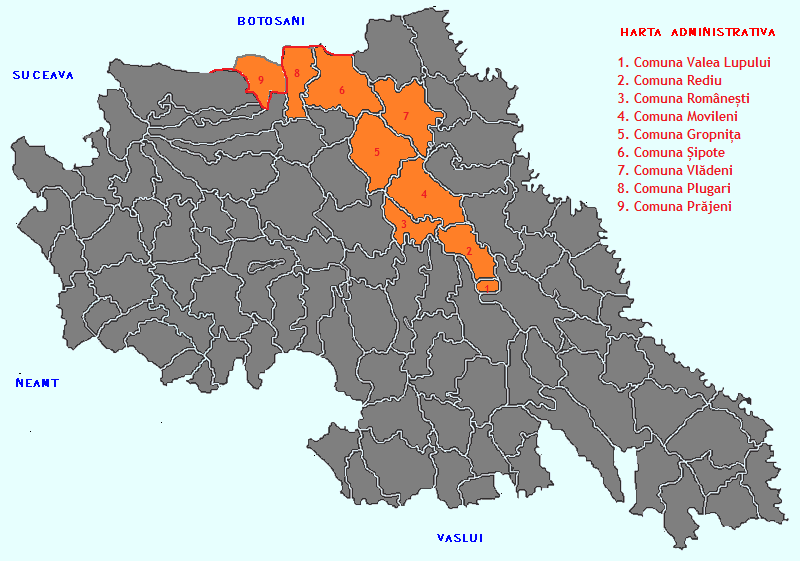 CAPITOLUL 3 – DEPUNEREA PROIECTELOR	Depunerea proiectelor se va face la sediul Asociaţiei GAL Regiunea Rediu-Prajeni de pe șoseaua Copoului, nr. 42, sat Breazu, comuna Rediu, județul Iași, de luni până vineri, în intervalul orar 08:00 – 12:00, în perioada prevăzută în cadrul apelului de selecție. 	Alocarea financiară disponibilă a măsurii, alocarea pe sesiune și perioada de depunere vor fi publicate în Anunțul privind Lansarea apelurilor de selecție.	Perioada de depunere a proiectelor – pentru fiecare sesiune de depunere a proiectelor, GAL Regiunea Rediu – Prăjeni va face un ANUNȚ DE LANSARE a apelurilor de selecție, în așa fel încât potențialii beneficiari să aibă timp suficient pentru pregătirea și depunerea acestora.	Apelul de selecție se poate lansa cu minimum 10 zile calendaristice înainte de data limită de depunere a proiectelor la GAL numai în situația în care acest apel va conține toate prevederile și informațiile care au făcut obiectul ultimului apel de selecție pe măsura respectivă,  inclusiv punctajele pentru criteriile de selecție, cu excepția alocării financiare, fiind astfel respectat principiul transparenței.	Data lansării apelului de selecție este data deschiderii sesiunii de depunere a proiectelor la GAL. Apelurile de selecție pot fi prelungite cu aprobarea Adunării Generale a GAL/Consiliului Director al GA, în conformitate cu procedurile interne ale GAL. Anunțul privind prelungirea sesiunii de finanțare se va face numai în timpul sesiunii în derulare, nu mai târziu de ultima zi a acestei sesiuni.	Apelurile de selecție vor fi publicate/afișate:pe site-ul GAL Regiunea Rediu-Prăjeni: www.gal-rediu-prajeni.ro;la sediul GAL Regiunea Rediu-Prăjeni (varianta detaliată, pe suport tipărit); la sediile primăriilor partenere GAL Regiunea Rediu-Prăjeni (varianta simplificată);prin mijloacele de informare mass-media locală/publicații online din județul Iași și Botoșani (varianta simplificată);Alocarea pe sesiune:Alocarea financiară disponibilă a măsurii, alocarea pe sesiune și perioada de depunere vor fi publicate în Anunțul privind Lansarea apelurilor de selecție.Suma aferentă fiecărui apel de selecție este stabilită/aprobată de către Consiliul Director al GAL Regiunea Rediu-Prăjeni.Pentru Măsura 5 pragul minim pe care un proiect trebuie să-l îndeplinească este de 35 de puncte și reprezintă pragul sub care niciun proiect nu poate intra la finanţare.CAPITOLUL 4 - CATEGORII DE BENEFICIARI ELIGIBILICine poate beneficia de fonduri nerambursabile?Solicitanţii eligibili pentru sprijinul financiar nerambursabil acordat prin această măsură sunt: Micro-întreprinderi şi întreprinderi neagricole mici existente şi nou-înfiinţate (start-ups) din spaţiul rural; Fermieri sau membrii unor gospodării agricole (autorizaţi cu statut minim pe PFA) care îşi diversifică activitatea de bază agricolă prin dezvoltarea unei activităţi neagricole în zona rurală în cadrul întreprinderii deja existente, încadrabile în micro-întreprinderi şi întreprinderi mici, cu excepţia persoanelor fizice neautorizate.Categoriile de solicitanți eligibili în cadrul Măsurii 5 „Facilitarea creării și dezvoltării de activități neagricole în mediul rural””, în funcție de forma de organizare sunt:Persoana fizică autorizată (înființată în baza OUG nr. 44/ 16 aprilie 2008) cu modificările și completările ulterioare; Întreprinderi individuale (înființate în baza OUG nr. 44/ 16 aprilie 2008) cu modificările și completările ulterioare; Întreprinderi familiale (înființate în baza OUG nr. 44/ 16 aprilie 2008) cu modificările și completările ulterioare; Societate în nume colectiv – SNC (înființată în baza Legii nr. 31/1990, cu modificările și completările ulterioare); Societate în comandită simplă – SCS (înființată în baza Legii nr. 31/ 1990, cu modificările şi completările ulterioare); Societate pe acţiuni – SA (înfiinţată în baza Legii nr. 31/ 1990, cu modificările şi completările ulterioare); Societate în comandită pe acţiuni – SCA (înfiinţată în baza Legii nr. 31/ 1990, cu modificările şi completările ulterioare);Societate cu răspundere limitată – SRL (înfiinţată în baza Legii nr. 31/ 1990, cu modificările şi completările ulterioare);Societate comercială cu capital privat (înfiinţată în baza Legii nr. 15/ 1990, cu modificarile şi completările ulterioare); Societate agricolă (înfiinţată în baza Legii nr. 36/1991) cu modificările şi completările ulterioare; Societate cooperativă agricolă de gradul 1 si societati cooperative meșteșugărești și de consum de gradul 1 (înfiinţate în baza Legii nr. 1/ 2005), care au prevăzute în actul constitutiv ca obiectiv desfășurarea de activităţi neagricole; Cooperativă agricolă de grad 1 (înfiinţată în baza Legii nr. 566/ 2004) de exploatare şi gestionare a terenurilor agricole şi a efectivelor de animale.Solicitanţii eligibili trebuie să se încadreze în categoria:Micro-întreprindere – maximum 9 salariaţi şi realizează o cifră de afaceri anuală netă sau deţin active totale de până la 2 milioane euro, echivalent în lei. Întreprindere mică – între 10 şi 49 de salariaţi şi realizează o cifră de afaceri anuală netă sau deţin active totale de până la 10 milioane euro, echivalent în lei.IMPORTANT! Dovada încadrării în categoria de micro‐întreprindere sau întreprindere mică se face în baza Declarației privind încadrarea întreprinderii în categoria întreprinderilor mici și mijlocii și a Calculului pentru întreprinderile partenere sau legate, completate în conformitate cu anexele la Legea nr. 346/2004 privind stimularea înfiinţării şi dezvoltării întreprinderilor mici şi mijlocii, cu modificările şi completările ulterioare. Dacă există neconcordante între verificările realizate prin intermediul ONRC, Declarația privind încadrarea întreprinderii în categoria întreprinderilor mici și mijlocii și calculul pentru întreprinderile partenere sau legate, se vor solicita informațiisuplimentare pentru corectarea acestora. În vederea identificării relației în care se află întreprinderea solicitantă cu alte întreprinderi, raportată la capitalul sau la drepturile de vot deţinute ori la dreptul de a exercita o influenţă dominantă, se vor respecta prevederile art.41 din Legea nr. 346/2004. Întreprinderile autonome sunt definite la art. 42 din Legea nr. 346/2004, întreprinderile partenere la art. 43 iar intreprinderile legate la art. 44 din Legea nr. 346/2004 privind stimularea înfiinţării şi dezvoltării întreprinderilor mici şi mijlocii. O întreprindere nu poate fi considerată micro‐întreprindere sau întreprindere mică dacă cel puţin 25% din capitalul social ori din drepturile de vot ale acesteia sunt controlate, direct sau indirect, în comun ori cu titlu individual, de către una sau mai multe organisme ori colectivităţi publice conform art. 45 al Legii nr. 346/2004. Datele utilizate pentru calculul numărului mediu de salariați, cifra de afaceri netă anuală şi activele totale sunt cele raportate în situațiile financiare aferente exercițiului financiar precedent, aprobate de adunarea generală a acţionarilor sau asociaţilor’’ conform art 6(1) al Legii nr. 346/2004. Dacă la data întocmirii situaţiilor financiare anuale întreprinderea nu se mai încadrează în plafoanele stabilite la art. 3 şi 4, aceasta nu îşi va pierde calitatea de întreprindere mică, mijlocie sau microîntreprindere decât dacă depăşirea acestor plafoane se produce în două exerciţii financiare consecutive.”, conform art. 6 (2) al Legii nr. 346/2004. Pentru o întreprindere nou înființată, numărul de salariați este cel declarat în Declarația privind încadrarea întreprinderii în categoria întreprinderilor mici și mijlocii și poate fi diferit de numărul de salariați prevăzut în proiect.Se va verifica condiția de întreprinderi legate sau partenere sau autonoma pentru încadrarea în categoria de micro‐întreprindere sau întreprindere mică. Solicitantul trebuie să respecte următoarele: ✓ să fie persoană juridică română; ✓ să aibă capital 100% privat ✓ să acționeze în nume propriu;✓ să asigure surse financiare stabile și suficiente pe tot parcursul implementării proiectului.CAPITOLUL 5 - CONDIŢII MINIME OBLIGATORII PENTRU ACORDAREA SPRIJINULUIPentru a putea primi sprijin în cadrul Măsurii 5, solicitantul sprijinului trebuie să îndeplinească următoarele condiții:Solicitantul trebuie să se incadreze în categoria beneficiarilor eligibili;Investiţia trebuie să se încadreze în categoria investițiilor non-agricole prevăzute prin măsură, în conformitate cu prevederile Reg. (UE) nr. 1305/2013.Investiția și activitatea, respectiv toate cheltuielile proiectului trebuie să se realizeze pe teritoriul GAL Regiunea Rediu-Prajeni, dar comercializarea poate fi realizată și în afara teritoriului GAL.Solicitantul trebuie să demonstreze capacitatea de a asigura cofinanţarea investiției;Viabilitatea economică a investiției trebuie să fie demonstrată pe baza prezentării unei documentații tehnico‐economice;Întreprinderea nu trebuie să fie în dificultate în conformitate cu Liniile directoare privind ajutorul de stat pentru salvarea şi restructurarea întreprinderilor în dificultate;Investiția va respecta legislaţia în vigoare din domeniul: sănătății publice, sanitar-veterinar și de siguranță alimentară;Investiția va fi precedată de o evaluare a impactului preconizat asupra mediului și dacă aceasta poate avea efecte negative asupra mediului, în conformitate cu legislația în vigoare.Dacă solicitantul a beneficiat de servicii de consiliere pe M02– aceste servicii nu vor mai fi incluse în Studiul de fezabilitate. Verificarea se va efectua la depunerea Cererii de finanțare şi dacă se constată dubla finanţare, cheltuiala respectivă devine neeligibilă. Data deciziei de acordare a sprijinului reprezintă data semnării Contractului de finanţare.	Valoarea proiectului trebuie să fie fundamentată în raport cu durata, acțiunile și rezultatele proiectului și categoriile de cheltuieli să fie încadrate corect în bugetul indicativ. Costurile prevăzute în proiect trebuie să fie rezonabile, justificate  și să răspundă principiilor unei bune gestionări financiare, în special din punct de vedere al raportului preț-calitate și al rentabilității.În conformitate cu prevederile art. 60 din Regulamentul (UE) nr. 1306/2013, nu sunt eligibili beneficiarii care au creat în mod artificial condițiile necesare pentru a beneficia de finanțare în cadrul măsurilor PNDR 2014- 2020. În cazul constatării unor astfel de situații, în orice etapă de derulare a proiectului, acesta este declarat neeligibil și se procedează la recuperarea sprijinului financiar, dacă s-au efectuat plăți.Urmatoarele categorii de solicitanti/beneficiari pot depune proiecte în cadrul măsurilor/submăsurilor de investiţii derulate prin PNDR 2014-2020, cu respectarea următoarelor condiţii, dupa caz: a. solicitantii/beneficiarii/membrii asociaţiilor de dezvoltare intercomunitară, după caz, înregistrati în registrul debitorilor AFIR, atât pentru programul SAPARD, cât şi pentru FEADR, care achită integral datoria față de AFIR, inclusiv dobânzile și majorările de întârziere până la semnarea contractelor de finanțare. b. solicitanţii care s-au angajat la depunerea Cererii de finanțare prin declaraţie pe propria răspundere, că vor prezenta la data semnării contractului dovada cofinanţării private şi nu prezintă acest document la data prevăzută în notificarea AFIR, pot redepune/depune proiect numai in cadrul sesiunii continue următoare celei în care a fost depus proiectul. Pot depune proiecte aferente măsurilor de investiţii derulate prin PNDR 2014-2020 şi solicitanţii care au depus astfel de proiecte în sesiunile anterioare şi care nu au prezentat proiectul tehnic la data prevăzută în notificarea AFIR.CAPITOLUL 6 - TIPURI DE INVESTIŢII ŞI CHELTUIELI ELIGIBILE ȘI NEELIGIBILE6.1 Tipuri de investiții și cheltuieli eligibileOperațiunile şi cheltuielile sunt eligibile, cu respectarea prevederilor Ordinului MADR nr. 1.731/2015, privind instituirea schemei de ajutor de minimis "Sprijin acordat microîntreprinderilor și întreprinderilor mici din spațiul rural pentru înființarea și dezvoltarea activităților economice neagricole", cu modificările și completările ulterioare.Tipurile de operațiuni şi cheltuieli eligibile vor fi în conformitate cu Lista codurilor CAEN eligibile pentru finanțare conform Anexei 7 la Ghidul solicitantului și dispozițiilor privind eligibilitatea cheltuielilor prevăzute la cap. 8.1 din PNDR și Anexei 8 la Ghidul solicitantului ce conține lista codurilor CAEN aferente activităților pentru care sunt permise doar cheltuieli de dotare.Exemple de tipuri de investiţii şi cheltuieli eligibile: Investiţii pentru producerea şi comercializarea produselor neagricole: fabricarea produselor textile, îmbrăcăminte, articole de marochinarie, articole de hârtie şi carton; fabricarea produselor chimice, farmaceutice; activităţi de prelucrare a produselor lemnoase;  industrie metalurgică, fabricare de construcţii metalice, maşini, utilaje şi echipamente; fabricare produse electrice, electronice; Investiţii pentru activităţi meşteşugăreşti (activităţi de artizanat şi alte activităţi tradiţionale neagricole – olărit, brodat, prelucrare manuală a fierului, lânii, lemnului, pielii, etc); Investiţii legate de furnizarea de servicii: servicii medicale, sociale, sanitar-veterinare; servicii de reparaţii maşini, unelte, obiecte casnice; servicii de consultanţă, contabilitate, juridice, audit; activităţi de servicii în tehnologia informaţiei şi servicii informatice; servicii tehnice, administrative, etc. Investiţii pentru infrastructură în unităţile de primire turistică tip agro-turistic, parcuri pentru rulote, camping și tabere, proiecte de activităţi de agrement (dependente sau independente de o structura de primire agro-turistica cu functiuni de cazare), cu respectarea Ordinului ANT 65/2013, cu modificările şi completările ulterioare. Acestea se vor limita la capacitatea de cazare specifică structurii de primire turistică de tip pensiune agroturistică – maxim 8 camere. Investiţii pentru producţia de combustibil din biomasă (ex: fabricare de peleţi şi brichete) în vederea comercializării.	Costuri eligibile specific:	a) construcţia, extinderea şi/sau modernizarea şi dotarea clădirilor; 	b) achiziţionarea şi costurile de instalare, inclusiv în leasing financiar, de utilaje, instalaţii şi echipamente noi 	c) investiţii intangibile: achiziţionarea sau dezvoltarea de software şi achiziţionarea de brevete, licenţe, drepturi de autor, mărci. 	Cheltuielile legate de achiziția în leasing a activelor, pot fi considerate eligibile doar în cazul în care leasingul ia forma unui leasing financiar și prevede obligația beneficiarului de a cumpara bunurile respective la expirarea contractului de leasing. 	Cheltuielile privind costurile generale ale proiectului sunt eligibile dacă îndeplinesc cumulativ următoarele condiţii: 	a) dacă respectă prevederile art. 45 din Regulamentul nr. 1305‐/2013; 	b) sunt prevăzute sau rezultă din aplicarea legislaţiei în vederea obţinerii de avize, acorduri şi autorizaţii necesare implementării activităţilor eligibile ale operaţiunii ori din cerinţele minime impuse de PNDR 2014‐2020; 	c) sunt aferente, după caz: unor studii şi/sau analize privind durabilitatea economică şi de mediu, studiu de fezabilitate, proiect tehnic, document de avizare a lucrărilor de intervenţie, întocmite în conformitate cu prevederile legislaţiei în vigoare; 	d) sunt necesare în procesul de achiziţii publice pentru activităţile eligibile ale operaţiunii; 	e) sunt aferente activităţilor de coordonare şi supervizare a execuţiei şi recepţiei lucrărilor de construcţii‐montaj. 	Cheltuielile de consultanţă şi pentru managementul proiectului sunt eligibile dacă respectă condiţiile a)‐ e) şi vor fi decontate proporţional cu valoarea fiecărei tranşe de plată aferente proiectului. Prin excepţie, cheltuielile de consultanţă pentru întocmirea dosarului cererii de finanţare se pot deconta integral în cadrul primei tranşe de plată. 	Costurile generale ale proiectului pentru care sunt puse condiţiile a)‐e) trebuie să se încadreze în maximum 10% din totalul cheltuielilor eligibile pentru proiectele care prevăd construcţii‐montaj şi în limita a 5% pentru proiectele care prevăd investiţii în achiziţii, altele decât cele referitoare la construcții montaj.Cheltuielile necesare pentru implementarea proiectului sunt eligibile dacă: a) sunt realizate efectiv după data semnării contractului de finanţare şi sunt în legătură cu îndeplinirea obiectivelor investiţiei; b) sunt efectuate pentru realizarea investiţiei cu respectarea rezonabilităţii costurilor (încadrarea în preţurile stabilite în Baza de date Preţuri de referinţă a AFIR, iar în cazul în care nu se identifică în această bază de date, prezentarea ofertelor corespunzătoare tipului de achiziţie realizată: o ofertă pentru preţuri sub 15.000 euro şi două oferte pentru preţuri peste 15.000 euro); c)sunt efectuate cu respectarea prevederilor contractului de finanţare semnat cu AFIR; d)sunt înregistrate în evidenţele contabile ale beneficiarului, sunt identificabile, verificabile şi sunt susţinute de originalele documentelor justificative, în condiţiile legii.Cheltuieli eligibile cu mijloacele de transport specializate Sunt acceptate pentru finanțare următoarele tipuri de mijloace de transport: Ambulanță umană;Autospecială pentru salubrizare;Mașină specializată pentru intervenții, prevazută cu nacelă pentru execuția de lucrări la înălțime; Autocisternă pentru produse nealimentare (doar autocisternă pe autoşasiu - exclus cap tractor și remorcă autocisternă sau una din ele separat);Mașină de măturat carosabilul;Auto betonieră;Autovidanjă; Utilaj specializat pentru împrăștiere material antiderapant (este eligibil doar dacă echipamentul este montat direct pe autoșasiu, fară a putea fi detașat). Mijloc de transport de agrement (ex.: ATV, biciclete, trotinete etc.).Mașină specializată pentru service auto mobil;Mașină specializată pentru remorcare și asistență pe șosele;Orice alt vehicul specializat din categoria N conform punctului 6 – Vehicule specialia din Anexa 1 – Definirea categoriilor și tipurilor de vehicule care ste parte integrată din actul normativ REGLEMENTĂRI nr. RNTR 2 din 11 februarie 2003 privind omologarea de tip şi eliberarea cărţii de identitate a vehiculelor rutiere, precum şi omologarea de tip a produselor utilizate la acestea, cu modificarile si completarile ulterioare.Ambulanța veterinară, mașina de transport funerar sunt eligibile cu îndeplinirea cumulativă a următoarelor condiţii:mijlocul de transport sa fie incadrat in categoria N1 sau N24 cu maximum 3 locuri și 2 uși de acces in cabina; să fie modificat constructiv și omologat R.A.R. ca autovehicul special/specializat pentru activitatea propusă prin proiect, cu exceptia ambulanțelor veterinare –în cazul ambulanțelor veterinare, omologarea RAR se obține în baza unui aviz emis de Colegiul Medicilor Veterinari care atesta ca autovehiculul este dotat conform Hotarârii Consiliului National 2016; RAR va face mentiunea ”echipare specifică intervenții medicină veterinară” în cartea de identitate a vehiculului trebuie înregistrată mențiunea specială din care să reiasă modificarea de structură, conform cerințelor autorității publice de resort și legislației în vigoare. mijlocul de transport nu va fi folosit pentru alte activități, cu exceptia celor propuse prin proiect.Mijloacele de transport de mai sus trebuie să fie compacte, specializate şi să deservească exclusiv activităţile propuse prin proiect. Nu se accepta mijloace de transport de tip tractor/cap tractor cu remorca/semiremorca (capul tractor poate fi folosit si pentru alte tipuri de activitati).	Se va aduce obligatoriu omologarea RAR la ultima tranșă de plată. 	Tipurile de ambarcatiuni ce pot fi achizitionate: 	a) barci cu rame, canotci, caiace, canoe, barci cu vele 	b) ambarcatiuni sportive de agrement cu mecanism de propulsare cu pedale (hidrobiciclete) 	c) ambarcatiuni de agrement autopropulsate tip barca cu motor si barca cu vele si motor destinate transportului turistilor conform HG 2195/2004 privind stabilirea conditiilor de introducere pe piata si/sau punere in functiune a ambarcatiunilor de agrement si cu acordul custodelui, in cazul ariilor naturale protejate. 	Tipurile de ambarcatiuni mentionate la punctele a, b, c, vor fi achizitionate doar in scop de agrement!În cazul proiectelor prin care se propune achiziţia de echipamente de agrement (ex.: arc, echipament Paintball, echipamente gonflabile etc.) solicitantul/beneficiarul are obligaţia de a utiliza echipamentele achiziţionate numai în scopul deservirii activităților propuse prin proiect şi numai în aria geografică descrisă în Studiul de fezabilitate. În cazul în care în perioada de valabilitate a Contractului de finanţare (inclusiv in perioada de monitorizare) se constată utilizarea echipamentelor și a mijloacelor de transport de agrement în afara ariei descrise, va fi recuperat întregul ajutor financiar plătit până la data respectivă. Activele corporale şi necorporale rezultate din implementarea proiectelor finanţate potrivit Măsurii 5, inclusiv prin schemele de ajutor, trebuie să fie incluse în categoria activelor proprii ale beneficiarului şi să fie utilizate pentru activitatea care a beneficiat de finanţare nerambursabilă pentru minimum 5 ani de la data efectuării ultimei plăţi.În caz de nerespectare a durabilităţii investiţiei, contribuţia publică alocată prin M5 se recuperează în condiţiile art. 71 din Regulamentul (UE) nr. 1.303/2013, în termen de 5 ani de la efectuarea plăţii finale către beneficiar, termen valabil şi pentru recuperarea contribuţiei publice aferente oricăror cheltuieli/activităţi neeligibile din cadrul investiţiei finanţate din fonduri nerambursabile. În condiţiile art. 71 din Regulamentul (UE) nr. 1.303/2013, în cazul unei operaţiuni constând în investiţii în infrastructură sau producţie, contribuţia din PNDR 2014-2020 se recuperează dacă, în termen de 10 ani de la efectuarea plăţii finale către beneficiar, activitatea de producţie în cauză este delocalizată în afara Uniunii Europene, cu excepţia situaţiei în care beneficiarul este un IMM, pentru care termenul de recuperare este de 7 ani. În cazul în care contribuţia prin PNDR 2014-2020 ia forma unui ajutor de stat, perioada de 10 ani se înlocuieşte cu termenul-limită aplicabil potrivit normelor privind ajutorul de stat. Pentru categoriile de beneficiari care, după selectarea/contractarea proiectului, precum şi în perioada de monitorizare, îşi schimbă tipul şi dimensiunea întreprinderii avute la data depunerii cererii de finanţare, în sensul trecerii de la categoria de microîntreprindere la categoria de mică sau mijlocie, respectiv de la categoria întreprindere mică sau mijlocie la categoria alte întreprinderi, cheltuielile pentru finanţare rămân eligibile, cu respectarea prevederilor legale în vigoare.Atenție! In ariile naturale protejate sunt eligibile echipamentele de agrement autopropulsate numai cu acordul administratorului/custodelui ariei naturale respective.IMPORTANT! PRECIZĂRI CU PRIVIRE LA STRUCTURILE DE PRIMIRE TURISTICE DE TIPUL PENSIUNILOR AGROTURISTICE.Beneficiarul/solicitantul trebuie să desfăşoare o activitate agricolă – creșterea animalelor, cultivarea diferitelor tipuri de plante, livezi de pomi fructiferi - la momentul depunerii cererii de finanţare. După încheierea contractului de finanțare, beneficiarul poate renunța la activitatea agricolă cu condiția desfășurării unei activități meșteșugărești cu atelier de lucru, din care rezultă diferite articole de artizanat (pentru a respecta prevederile OANT 65/2013).  În cazul start-up-urilor, activitatea agricolă poate fi dovedită de asemenea și în cazul în care acționarul majoritar absolut (care deține minimum 50%+1 din acțiunile/părțile sociale ale solicitantului) a desfăşurat activitate agricolă la momentul depunerii Cererii de finanțare; Exploatația agricolă aferentă agropensiunii trebuie să fie amplasată pe raza aceleiași unități administrativ – teritoriale (comună) cu amplasamentul pe care se va realiza și investiția. (în conformitate cu prevederile Ordinului ANT nr 65/2013, cu modificările și completările ulterioare); Structurile de primire turistice cu funcțiuni de cazare de tipul pensiunilor agroturistice trebuie să îndeplinească criteriile minime obligatorii prevăzute în Ordinul președintelui Autorității Naționale pentru Turism (ANT) nr. 65/2013, cu modificările și completările ulterioare. Nivelul de confort şi calitatea serviciilor propuse prin proiect trebuie să îndeplinească criteriile minime obligatorii pentru pensiuni agroturistice clasificate la minimum o margaretă. În pensiunile agroturistice, turiştilor li se oferă masa preparată din produse naturale, preponderent din gospodăria proprie sau de la producători autorizaţi de pe plan local iar gazdele se ocupă direct de primirea turiştilor şi de programul acestora pe tot parcursul sejurului pe care îl petrec la pensiune.  Pe toată perioada de valabilitate a contractului și în perioada de monitorizare, în cadrul pensiunilor agroturistice se va desfăsura cel puțin o activitate legată de agricultură, creșterea animalelor, cultivarea diferitelor tipuri de plante, livezi de pomi fructiferi sau o activitate meșteșugărească, cu atelier de lucru, din care rezultă diferite articole de artizanat. Beneficiarii vor depune in perioada de monitorizare, anual, Raportul de monitorizare, pentru proiectele care vizează înfiinţarea şi dezvoltarea agropensiunilor, la compartimentele Ex-post din cadrul Centrelor Regionale pentru Finanţarea Investiţiilor Rurale Planurile de arhitectură - planurile nivelurilor, secţiunile pentru principalele obiecte de construcţii și de amplasare a utilajelor pe fluxul tehnologic vor avea în vedere și Norma Sanitară Veterinară şi pentru Siguranţa Alimentelor din 16 decembrie 2008 - 1. Unităţi de alimentaţie publică şi unităţi de comercializare a alimentelor. Pensiunea agroturistică este o structură de primire turistică, având o capacitate de cazare de până la 8 camere, funcţionând în locuinţele cetăţenilor sau în clădire independentă, care asigură în spaţii special amenajate cazarea turiştilor şi condiţiile de pregătire şi servire a mesei, precum şi posibilitatea participării la activităţi gospodăreşti sau meşteşugăreşti. Schimbarea destinației unei locuințe în structură de primire agro-turistică este considerată investiţie nouă. Pentru investiţiile noi în structurile de primire turistică de tipul pensiune agroturistică (construcție nouă sau schimbarea destinației unei cladiri) cât și pentru extinderea structurilor de primire turistice de tipul pensiunilor agroturistice, suprafaţa de teren aferentă structurii agro-turistice trebuie să fie în conformitate cu prevederile Ordinului nr. 65/2013 cu modificările şi completările ulterioare în vederea evitării supra-aglomerării şi a fragmentării excesive a peisajului natural (construcție nouă sau extindere). Beneficiarul își va lua angajamentul că va introduce obiectivul investiţional în circuitul turistic. Beneficiarul trebuie să respecte cerinţele de mediu specifice investiţiilor în perimetrul ariilor naturale protejate. În situația în care beneficiarul nu prezintă toate autorizațiile solicitate înainte de ultima tranşă de plată, proiectul devine neeligibil. PRECIZĂRI CU PRIVIRE LA PARCURI PENTRU RULOTE, CAMPINGURI ȘI TABERE Se vor respecta prevederile OANT 65/2013, cu modificările şi completările ulterioare, referitoare la criteriile minime obligatorii privind clasificarea structurilor de primire turistice de tipul camping. Taberele vor fi incluse în structurile de primire turistică de tip camping; Campingul poate asigura servicii de cazare în corturi și/sau căsuțe de tip camping și/sau bungalow, atât cât și spații de campare pentru rulote; Capacitatea de cazare și suprafața aferentă campingului trebuie să respecte prevederile Anexei 16 din OANT 65/2013, cu modificările şi completările ulterioare; Căsuțele de tip camping vor avea capacitate de cazare de maxim 4 locuri, asigurând o distanță față de celelalte căsuțe de minim 3 m, necesară parcării unei mașini; În cadrul perimetrului campingului se acceptă construirea unui singur bungalow, ca spațiu de cazare complementar, cu o capacitate de cazare de maximum 8 camere (16 locuri); Se vor respecta prevederile OANT 65/2013, cu modificările şi completările ulterioare, respectiv Anexa nr. 14 referitoare la criteriile minime obligatorii privind clasificarea structurilor de primire turistice de tipul bungalow Beneficiarul trebuie să respecte cerinţele de mediu specifice investiţiilor în perimetrul ariilor naturale protejate. În situația în care beneficiarul nu prezintă toate autorizațiile solicitate înainte de ultima tranşă de plată, proiectul devine neeligibil. ATENȚIE ! • Taberele pentru pescuit și vânătoare nu sunt eligibile. • Beneficiarul își va lua angajamentul că va introduce obiectivul investiţional în circuitul turistic • Nu sunt eligibile cheltuielile pentru achiziția de rulote,6.2 Tipuri de investiții și cheltuieli neeligibileNu sunt eligibile: prestarea de servicii agricole, achiziţionarea de utilaje şi echipamente agricole aferente acestei activităţi, în conformitate cu Clasificarea Activităților din Economia Națională; procesarea şi comercializarea produselor prevazute în Anexa I din Tratat; producţia de electricitate din biomasă ca şi activitate economică; cheltuielile cu achiziţionarea de bunuri și echipamente ”second hand”; cheltuieli efectuate înainte de semnarea contractului de finanțare a proiectului cu excepţia costurilor generale definite la art 45, alin 2 litera c) a R (UE) nr. 1305/2013 care pot fi realizate înainte de depunerea cererii de finanțare; cheltuieli cu achiziția mijloacelor de transport pentru uz personal şi pentru transport persoane;cheltuieli cu investițiile ce fac obiectul dublei finanțări care vizează aceleași costuri eligibile; • cheltuieli în conformitate cu art. 69, alin (3) din R (UE) nr. 1303/2013 și anume: a. dobânzi debitoare; b. achiziţionarea de terenuri construite și neconstruite; c. taxa pe valoarea adăugată, cu excepţia cazului în care aceasta nu se poate recupera în temeiul legislaţiei naţionale privind TVA-ul sau a prevederilor specifice pentru instrumente financiare; d. în cazul contractelor de leasing, celelalte costuri legate de contractele de leasing, cum ar fi marja locatorului, costurile de refinanțare a dobânzilor, cheltuielile generale și cheltuielile de asigurare. e. cheltuieli care fac obiectul finanțării altor programe europene/naționale, conform Cap. 14 și 15- PNDR. Cheltuieli neeligibile specifice: Cheltuieli specifice de înfiinţare şi funcţionare a întreprinderilor (obţinerea avizelor de funcţionare, taxe de autorizare, salarii angajaţi, costuri administrative, etc).CAPITOLUL 7 – VALOAREA SPRIJINULUI NERAMBURSABILFONDURI FEADRSprijinul public va reprezenta 90% sau 70% din totalul cheltuielilor eligibile. Valoarea cheltuielilor eligibile nerambursabile (corespunzatoare procentului de 90% sau 70%) va fi de maxim 28.244,00 euro, cu respectarea conditiilor ajutorului de minimis. Plafonul minim acceptat pentru un proiect finanţat prin această măsură este de 10.000 euro, această sumă reprezentând valoarea totală eligibilă a proiectului. FONDURI EURISprijinul public va reprezenta 90% sau 70% din totalul cheltuielilor eligibile. Valoarea cheltuielilor eligibile nerambursabile (corespunzatoare procentului de 90% sau 70%) va fi de maxim 0,00 euro, cu respectarea conditiilor ajutorului de minimis. Plafonul minim acceptat pentru un proiect finanţat prin această măsură este de 10.000 euro, această sumă reprezentând valoarea totală eligibilă a proiectului. Prevederi comune – fonduri FEADR și fonduri EURI: Sprijin public nerambursabil va respecta prevederile R 1407/2013 cu privire la sprijinul de minimis și nu va depăși 200.000,00 de euro/proiect pe 3 ani fiscali. Intensitatea sprijinului public nerambursabil este de 70%. Intensitatea sprijinului public nerambursabil poate fi de 90%, în următoarele cazuri: pentru solicitanții care desfășoară activități de producție, servicii medicale, sanitar-veterinare și agroturism; pentru fermierii care își diversifică activitatea de bază agricolă prin dezvoltarea unor activități non-agricole. Pentru fermieri intensitatea sprijinului nerambursabil este de 90%, în cazul în care aceștia sunt: a) persoane fizice autorizate (PFA, II, IF) care desfășoară activitatea agricolă (codul CAEN autorizat să fie aferent unei activități agricole), înregistrate în registrul APIA /ANSVSA /Registrul agricol, cu cel puțin 12 luni consecutive înaintea depunerii Cererii de Finantare și solicitantul a obținut venit brut din care veniturile din activitățile agricole reprezintă cel puțin 50% din total venit brut în anul precent depunerii Cererii de finanțare; b) persoane juridice - micro întreprinderi și întreprinderi mici care desfășoară activitatea agricolă (codul CAEN autorizat să fie aferent unei activități agricole), înregistrate în registrul APIA /ANSVSA / Registrul agricol, cu cel puțin 12 luni consecutive înaintea depunerii Cererii de finanțare și solicitantul a obținut venituri din exploatare, din care veniturile din activitățile agricole reprezintă cel puțin 50% din total venituri din exploatare, în anul precent depunerii Cererii de finanțare.se acordă cu respectarea prevederilor Regulamentului (CE) nr. 1.407/2013; se acordă în baza Ordinului MADR nr. 1731/2015; nu va depăşi 200.000 euro/beneficiar pe durata a trei exerciții financiare consecutive, cu excepția întreprinderilor unice care efectuează transport de mărfuri în contul terților sau contra cost, pentru care sprijinul nu depășește suma de 100.000 euro pe durata a trei exerciții financiare consecutive. Aceste ajutoare de minimis nu pot fi utilizate pentru achiziționarea de vehicule pentru transportul rutier de mărfuri, autoturisme sau autovehicule de transport persoane. Serviciile integrate, în care transportul propriu-zis reprezintă doar un element, cum ar fi serviciile de mutare, serviciile poştale sau de curierat ori colectarea deşeurilor sau serviciile de prelucrare, nu ar trebui considerate servicii de transport.Potrivit art. 9 (1) litera c) din OMADR 1731/2015 cu modificările si completările ulterioare, data acordării ajutorului de minimis se consideră data la care dreptul legal de a primi ajutorul este conferit beneficiarului în conformitate cu regimul juridic naţional aplicabil, indiferent de data la care ajutoarele de minimis se plătesc întreprinderii respective.În cazul sprijinului pentru investiţii în crearea şi dezvoltarea de activităţi neagricole, se aplică principiul finanţării nerambursabile sub forma rambursării costurilor eligibile suportate și plătite efectiv în prealabil de către beneficiar. Un solicitant al sprijinului prin măsura 5 poate depune în acelaşi timp proiecte pentru alte măsuri din cadrul Strategiei de Dezvoltare Locală Regiunea Rediu-Prăjeni sau PNDR 2014‐2020 pentru a fi co‐finanţate prin FEADR, cu îndeplinirea cumulativă a următoarelor condiții: a) respectarea condițiilor de eligibilitate ale acestuia și a regulilor ajutoarelor de minimis; b) nu sunt create condiţiile pentru a obţine în mod necuvenit un avantaj, în sensul prevederilor art.60 din Regulamentul (UE) nr. 1.306/2013, în orice etapă de derulare a proiectului; c) prezentarea dovezii cofinanţării private a investiției, prin extras de cont (în original) și/sau contract de credit (în copie), acordat în vederea implementării proiectului În cazul în care dovada co‐finanţării se prezintă prin extras de cont, acesta va fi vizat şi datat de bancă cu cel mult 5 zile lucrătoare înainte de data depunerii la GAL (va fi precizat contul, titularul contului și suma virată în cont de beneficiar) și va fi însoțit de Angajamentul solicitantului (model afișat pe site www.gal-rediu-prajeni.ro / afir.info) prin care își asumă că minimum 50% din disponibilul de cofinanțare (privată) va fi destinat plăților aferente implementării proiectului. GAL/AFIR va verifica cheltuielile în extrasul de cont depus la dosarul aferent primei tranșe de plată. În cazul depunerii unor solicitări pentru mai multe proiecte, solicitantul/beneficiarul, după caz, trebuie să dovedească existența co‐finanțării private pentru proiect, sau, după caz, cumulat pentru toate proiectele. În cadrul măsurii 5, un beneficiar poate solicita finanțare pentru unul sau mai multe proiecte cu respectarea condițiilor de eligibilitate ale acestuia și a regulilor ajutoarelor de minimis.CAPITOLUL 8 – CRITERIILE DE SELECTIE ALE PROIECTULUI	Pentru această submăsură, pragul minim este de 35 puncte și reprezintă pragul sub care niciun proiect nu poate intra la finanțare.	Toate proiectele eligibile vor fi punctate în accord cu criteriile de selecție conform tabelului de mai jos:	Pentru  această  submăsură  pragul  minim  este  de  35  de  puncte și reprezintă pragul sub care niciun proiect nu poate intra la finanțare.	Selecţia proiectelor se face în ordinea descrescătoare a punctajului de selecţie în cadrul alocării disponibile pentru selecţie, iar pentru proiectele cu același punctaj, departajarea se va face crescător în funcție de valoarea eligibilă a proiectelor.	În cazul proiectelor cu același punctaj și aceeași valoare a sprijinului, departajarea acestora se va face în ordinea următoarelor criterii de departajare:Numar de locuri de muncă create;Proiecte care sunt inițiate de o întreprindere existentă (cel putin PFA), care a desfășurat în principal activitate în domeniul agricol și intenționează să-și diversifice activitatea în sectorul non-agricol;	Important! Criteriile de selecție 1.1, 3, se consideră îndeplinite în cazul în care solicitanții întrunesc condiția la data depunerii Cererii de finanțare. Nu există obligativitatea menținerii acestor condiții pe toată perioada de valabilitate a Contractului de finanţare. 	Important! Pe toată perioada de valabilitate a contractului, în cadrul pensiunilor agroturistice se va desfăsura cel puțin o activitate legată de agricultură, creșterea animalelor, cultivarea diferitelor tipuri de plante, livezi de pomi fructiferi sau o activitate meșteșugărească, cu atelier de lucru, din care rezultă diferite articole de artizanat.	La criteriul de selectie 2, in cazul codurilor CAEN pentru care sunt prioritizate numai mestesugurile, se primeste punctajul aferent numai daca toate produsele finite sunt obtinute ca urmare a unei activitati mestesugaresti sau sunt prelucrate cu activitati mestesugaresti (ex: mobila pictata manual). Sunt eligibile proiectele care propun activităţi aferente unuia sau mai multor coduri CAEN incluse in Anexa7/8 – maximum 5 coduri, în situația în care aceste activități se completează, dezvoltă sau se optimizează reciproc. În cazul în care prin proiect sunt propuse activități complementare aferente mai multor coduri CAEN, care ar primi punctaje diferite la criteriul de selecție numărul 2 - Tipul investiției prevăzut prin proiect, proiectul va primi punctajul cel mai mic aferent acestui principiu. În cazul în care prin proiect sunt propuse activități aferente mai multor coduri CAEN, cu intensități diferite (70%, respectiv 90%), proiectul va primi intensitatea cea mai mică.CAPITOLUL 9 – COMPLETAREA, DEPUNEREA ȘI VERIFICAREA DOSARULUI DE FINANȚARE LA GAL	Dosarul Cererii de Finanțare conține Cererea de Finanțare însoțită de anexele tehnice și administrative conform listei documentelor, care vor fi legate într-un singur dosar, astfel încât să nu permită detașarea și /sau înlocuirea acestora. 	Formularul standard al Cererii de Finanțare este prezentat în Anexa 1 la prezentul Ghid și este disponibil, în format electronic, pe adresa de internet www.gal-rediu-prăjeni.ro., secțiune dedicată M5/6A - „Facilitarea creării și dezvoltării de activități neagricole în mediul rural”Atenţie! Cererea de Finanțare trebuie însoţită de anexele prevăzute în modelul standard. Anexele Cererii de Finanțare fac parte integrantă din aceasta.9.1 Completarea Cererii de Finanțare	Dosarul Cererii de Finanțare conţine Cererea de Finanțare – versiunea la zi -  însoţită de anexele tehnice și administrative conform listei documentelor, care se vor depune în format fizic și electronic la sediul GAL Regiunea Rediu-Prăjeni.	Cererile de finanțare utilizate de solicitanți vor fi cele disponibile pe site-ul GAL Regiunea Rediu-Prăjeni, la momentul lansării apelului de selecție (format editabil). Formularul specific al Cererii de Finanțare va fi prezentat ca anexă la Ghidul Solicitantului. 	Pentru proiectele de investiții sau cu sprijin forfetar se vor folosi formularele-cadru de cereri de finanțare specifice măsurilor din PNDR ale căror obiective/priorități corespund/sunt similare informațiilor prezentate în fișa tehnică a măsurii din SDL, adaptate de GAL Regiunea Rediu-Prajeni și postate pe site-ul GAL, la momentul lansării apelului de selecție, ca anexă la Ghidul solicitantului.	Pentru proiectele de servicii, se va utiliza formularul - cadru de cerere de finanțare prezentat în secțiunea II - Formulare din Manualul de procedură pentru Sub-măsura 19.2.	Pe baza informațiilor din Ghidul Solicitantului aferent fiecărei măsuri din SDL, solicitantul completează Cererea de finanțare și anexele administrative și tehnice specificate în ghid.	Este obligatorie completarea anexelor „Indicatori de monitorizare”.	Cererea de Finanţare se va redacta pe calculator, în limba română și trebuie însoțită de anexele prevăzute în modelul standard. Anexele Cererii de finanțare fac parte integrantă din aceasta. Documentele obligatorii de anexat la momentul depunerii cererii de finanțare vor fi cele precizate în modelul‐cadru.	Completarea Cererii de finanţare, inclusiv a anexelor la aceasta, se va face conform modelului standard adaptat de GAL. Modificarea modelului standard de către solicitant (eliminarea, renumerotarea secţiunilor, anexarea documentelor suport în altă ordine decât cea specificată etc.) poate conduce la respingerea Dosarului Cererii de Finanţare.	Cererea de finanţare trebuie completată într-un mod clar şi coerent pentru a înlesni procesul de evaluare al acesteia. În acest sens, se vor furniza numai informaţiile necesare şi relevante, care vor preciza modul în care va fi atins scopul proiectului, avantajele ce vor rezulta din implementarea acestuia şi în ce măsură proiectul contribuie la realizarea obiectivelor Strategiei de Dezvoltare Locală.	Comparimentul tehnic GAL Regiunea Rediu-Prajeni asigura suportul necesar solicitantilor pentru completarea cererilor de finantare, privind aspectele de conformitate pe care acestia trebuie sa le indeplineasca.	Responsabilitatea completării cererii de finanțare în conformitate cu Ghidul de implementare aparține solicitantului.9.2 Depunerea dosarului Cererii de Finanțare	Depunerea se va realiza la secretariatul GAL Regiunea Rediu - Prăjeni, sub forma cererii de finanțare și a documentelor anexă, atașate cererii de finanțare.	Dosarele Cererilor de Finanțare sunt depuse personal de către reprezentantul legal, așa cum este precizat în formularul Cererii de Finanțare, sau de către un împuternicit prin procură legalizată (în original) al reprezentantului legal, la sediul GAL Regiunea Rediu - Prăjeni, înaintea datei limită care figurează în licitația de proiecte.	Cererea de finanțare se depune în format letric în două exemplare (un original și o copie) și în format electronic (CD – 2 exemplare, care va cuprinde scan-ul cererii de finanțare și forma electronică). Exemplarele vor fi marcate clar, pe copertă, în partea superioară dreaptă, cu „ORIGINAL”, respectiv „COPIE”. Dosarul cererii de finanțare conţine Cererea de finanţare însoţită de anexele administrative, conform listei documentelor (punctul E din cadrul Cererii de finanțare), legate într-un singur dosar, paginat și opisat, cu toate paginile numerotate manual în ordine de la 1 la n în partea dreaptă sus a fiecărui document, unde n este numărul total al paginilor din dosarul complet, astfel încât să nu permită detaşarea şi/ sau înlocuirea documentelor. OPISUL va fi numerotat cu pagina 0. Fiecare pagină va purta ștampila și semnătura solicitantului.Pentru acele documente care rămân în posesia solicitantului, copiile depuse în Dosarul cererii de finanțare trebuie să conţină menţiunea „Conform cu originalulʺ si sa fie semnate de reprezentantul legal al solicitantului. Expertul GAL va confrunta copiile cu originalul si, in caz de conformitate, va consemna in Fisa de verificare a conformitatii. În vederea încheierii contractului de finanțare, solicitanții declarați eligibili vor trebui să prezinte obligatoriu documentele specifice precizate în cadrul cererii de finanțare în original, în vederea verificării conformității.	Denumirea fișierelor nu trebuie să conțină caractere de genul: “~ " # % & * : < > ? / \ { | }”, nu trebuie să conțină două puncte succesive “..”. Numărul maxim de caractere ale denumirii unui fișier nu trebuie să fie mai mare de 128, iar numărul maxim de caractere ale denumirii unui director de pe CD nu trebuie să fie mai mare de 128 de caractere. Piesele desenate care depășesc formatul A3, se pot atașa salvate direct în format .pdf, la care se va adăuga declarația proiectantului privind conformitatea cu planșele originale din Cererea de Finanțare. 	Documentele justificative aferente Cererii de Finanțare depuse vor fi bifate în căsuţele corespunzătoare din cadrul Secţiunii E – ”Lista documentelor anexate proiectelor aferente măsurii x” a Cererii de Finanţare. Cererea de Finanţare trebuie însoţită de anexele tehnice şi administrative conform listei documentelor prevăzute în modelul standard. Anexele Cererii de Finanţare fac parte integrantă din aceasta şi vor fi depuse în format letric (pe hârtie).	Solicitantul trebuie sa se asigure ca are un exemplar complet al Cererii de finantare.	Angajatul GAL Regiunea Rediu-Prăjeni înregistrează cererea de finanțare în Registrul de Intrări/Ieșiri și aplică un număr de înregistrare pe prima pagina a proiectului, iar solicitantul primește un bon cu acest număr de înregistrare. După înregistrare, documentația primită de la solicitant este transmisă Șefului ierarhic (Manager) care o repartizează pentru verificarea conformității unui expert.9.3 Verificarea dosarului Cererii de Finanțare	La nivelul Asociației Grupul de Acțiune Locală Regiunea Rediu-Prăjeni, primirea proiectelor va fi efectuată de angajații GAL pe toată perioada apelului de selecție, în programul orar stabilit și făcut public de către asociație. GAL Regiunea Rediu-Prăjeni va verifica conformitatea proiectului, respectarea criteriilor de eligibilitate, va solicita informații suplimentare și va acorda punctajele aferente fiecărei cereri de finanțare, în conformitate cu cerințele impuse prin fișa tehnică a măsurii. Verificările se realizează pe evaluări documentate, în baza unor fișe de verificare și a unor metodologii disponibile pe site-ul www.gal-rediu-prajeni.ro.Verificarea Conformității Cererii de Finanțare	Conformitatea va fi efectuata in maxim 48 de ore de la primirea proiectului.	Verificarea conformităţii Cererii de Finanţare şi a anexelor acesteia se realizează pe baza Fişei de Verificare a Conformităţii specifică Măsurii 5 din SDL și a metodologiei aferente, elaborată de GAL Regiunea Rediu- Prăjeni și afișată pe site-ul www.gal-rediu-prăjeni.ro.	Experții GAL verifică dacă:	- Dosarul Cererii respectă cerințele de conformitate menționate în cadrul Ghidului Solicitantului aferent măsurii, este prezentat în format tipărit şi electronic, în numărul de exemplare solicitat și cu anexele tehnice solicitate în termen de valabilitate.	 - Expertul GAL va verifica pe CD formatul electronic al documentelor atașate: Cererea de finanțare (scanată și formatul editabil), inclusiv documentația atașată acesteia (partea economică a Studiului de Fezabilitate/Memoriului justificativ) și copia electronică a dosarului cererii de finanțare. 	- Se va verifica dacă fiecare exemplar din Cererea de finanţare a fost legat, paginat, are opis, are toate paginile numerotate manual în ordine de la 1 la n în partea dreaptă sus a fiecărui document, unde n este numărul total al paginilor din dosarul complet, inclusiv documentele anexate, astfel încât să nu permită detaşarea şi/sau înlocuirea documentelor. Opisul se numerotează cu 0. 	- Copiile documentelor originale care rămân în posesia solicitantului (ex: act de proprietate), trebuie să conţină menţiunea „Conform cu originalul”. Se verifică dacă documentele depuse în copie corespund cu documentele în original. 	- Exemplarul Copie/Original va avea înscris pe copertă, în partea superioară dreaptă, menţiunea «COPIE», respectiv «ORIGINAL». 	- Fiecare pagină din dosar va purta ștampila și semnătura în original, în partea dreapta sus a fiecărui document. 	Expertul 1 întocmește Fișa de verificare a conformității. Persoana care verifică munca Expertului 1 este Expertul 2 din cadrul GAL Regiunea Rediu-Prajeni. În urma verificării, acesta contrabifează Fișa de verificare aconformității respectându-se astfel principiul “4 ochi”.	Toate verificările efectuate de către evaluatori vor respecta principiul de verificare “4 ochi”, respective vor fi semnate de către doi experți ‐ un expert care completează și un expert care verifică.	Termenul pentru emiterea fișei de conformitate este de maxim 2 zile de la înregistrarea proiectului la GAL. În cazul în care, se constată erori de formă (de ex.: omisiuni privind bifarea anumitor casete - inclusiv din cererea de finanțare, semnarea anumitor pagini, atașarea unor documente obligatorii), experții GAL pot solicita documente sau informații suplimentare. Dacă în urma solicitării informațiilor suplimentare trebuie prezentate documente, acestea trebuie să fie emise la o dată anterioară depunerii cererii de finanțare la GAL. În cazul în care se solicită informații suplimentare, Fișa de solicitare a informațiilor suplimentare se va emite în cel mult 2 zile de la data înregistrării proiectului la GAL. Termenul de răspuns la informații suplimentare privind conformitatea este de maxim 5 zile lucrătoare. La dosarul administrativ al cererii de finanțare, întocmit de experții GAL, se va depune doar fișa de verificare a conformității, fără partea de metodologie. 	Metodologia pentru verificarea conformității va fi disponibilă pe site-ul GAL Regiunea Rediu-Prăjeni și la sediu. După finalizarea verificării conformității, solicitanul este înștiințat dacă cererea de finanțare este conformă sau i se explică cauzele neconformității. Solicitantul are obligaţia de a lua la cunoştinţă prin semnătura fişa de verificare a conformităţii. În cazul în care solicitantul nu doreşte să semneze de luare la cunoştinţă, expertul va consemna acest fapt pe fişa de verificare a conformității în drepul reprezentantului legal prin menţiunea “Solicitantul refuză să semneze”, va semna și va data această observație. După verificare conformității cererii de finanțare pot exista două variante: 	- Cererea de Finanţare este declarată conformă, solicitantul primește o copie după Fișa de verificare a conformității, se returnează documentele originale prin care expertul a verificat conformitatea documentelor copie cu documentele originale și se va trece la următoarea etapă de verificare, respectiv verificarea eligibilității; 	- Cererea de Finanţare este declarată neconformă dacă nu este completată corect, nu respectă formatul disponibil pe site-ul GAL, lipsesc documente obligatorii și nu au fost prezentate în urma solicitării de informații suplimentare. Solicitantul primește o copie după Fișa de verificare a conformității care atestă neconformitatea. 	În baza procesului verbal de restituire, se va restitui solicitantului exemplarul Original al cererii de finanțare și CD-ul. Exemplarul Copie al Cererii de Finanțare și copia electronică este necesar să rămână la GAL Regiunea Rediu-Prăjeni pentru arhivare și pentru verificări ulterioare (Audit, Direcția Generală Control, Antifraudă și Inspecții – DGCAI, Curtea de Conturi, eventuale contestații, etc). 	Cererile de Finanţare declarate neconforme pot fi corectate/completate și redepuse de către solicitanți în cadrul aceleiași sesiuni de finanțare – dacă sesiunea mai este deschisă – sau în cadrul următoarei sesiuni de finanțare lansate pentru aceeași măsură. Aceeaşi cerere de finanţare poate fi declarată neconformă de maximum două ori pentru aceeaşi licitaţie de proiecte.	După verificarea conformității, pentru fiecare cerere de finanțare conformă, expertul care a instrumentat Cererea de finanțare înființează dosarul administrativ. Dosarul va avea același număr cu numărul de înregistrare al cererii de finanțare, o copertă și un opis, care va fi completat de către expert.	Dosarul administrativ va cuprinde:• Fișa de verificare a conformității (formular propriu);• Fișa de verificare a eligibilității, întocmită de GAL (formular propriu);• Fișa de verificare a criteriilor de selecție, întocmită de GAL (formular propriu);• Fișa de verificare pe teren, întocmită de GAL (formular propriu) – dacă este cazul;• Raportul de selecție, întocmit de GAL (formular propriu);• Copii ale declarațiilor persoanelor implicate în procesul de evaluare și selecție de la nivelul GAL, privind evitarea conflictului de interese (formular propriu);• Raportul de contestații, întocmit de GAL (formular propriu) ‐ dacă este cazul.Verificarea Eligibilității Cererii de Finanțare 	Verificarea eligibilității tehnice și financiare se va realiza în maxim 90 de zile de la depunere.	Pentru Cererile de Finanțare care se vor verifica la nivelul GAL Regiunea Rediu-Prăjeni, Managerul GAL va repartiza Cererile de Finanțare conforme la doi experți, verificările efectuate respectând astfel principiul de verificare „4 ochi”. 	Verificarea eligibilității constă în: verificarea eligibilității solicitantului; verificarea criteriilor de eligibilitate; verificarea bugetului indicativ al proiectului;verificarea Studiului de Fezabilitate/Memoriului justificativ și a tuturor documentelor anexate.	Dacă, în urma verificării documentației în birou, experții GAL consideră că unele documente prezentate nu conțin informații suficiente sau sunt incomplete, vor solicita informații suplimentare prin intermediul Fișei de solicitare a informațiilor suplimentare, care va fi transmisă solicitantului.	Cazurile în care expertul evaluator poate solicita informaţii suplimentare sunt următoarele: în cazul în care documentația tehnico-economică (Studiul de Fezabilitate/Memoriu justificativ) conține informații insuficiente pentru clarificarea unui criteriu de eligibilitate sau există informații contradictorii în interiorul ei, ori față de cele menționate în Cererea de Finanțare. în cazul în care avizele, acordurile, autorizațiile au fost eliberate de către autoritățile emitente într-o formă care nu respectă protocoalele încheiate între AFIR și instituțiile respective. în cazul în care în bugetul indicativ (inclusiv devizele financiare și devizele pe obiect) există diferențe de calcul sau încadrarea categoriilor de cheltuieli eligibile/neeligibile nu este făcută corect.Pentru criteriile de selecție se pot solicita numai clarificări, nu și documente suplimentare. Informațiile nesolicitate transmise prin Fişa de solicitare a informaţiilor de solicitanți nu vor fi luate în considerare.
 	Daca informațiile suplimentare primite conduc la necesitatea corectării bugetului indicativ, expertul va notifica solicitantul asupra acestei situații, tot prin Fişa de solicitare a informaţiilor, cu rugămintea de a transmite bugetul rectificat conform solicitării expertului evaluator. În situații exceptionale, prin această notificare se pot solicita și alte clarificări, a căror necesitate a apărut ulterior transmiterii răspunsului la informatiile suplimentare solicitate inițial. În cazul unui refuz al solicitantului de a corecta bugetul, expertul va întocmi bugetul indicativ corect, solicitantul având opțiunea de a contesta bugetul numai după notificare în urma raportului Comitetului de Selecție.	Pentru restul subcapitolelor de la cap. 4, se vor preciza care sunt echipamentele, utilajele / montajul care fac parte din categoria cheltuielilor eligibile/neeligibile. În cazul în care restul documentelor din Cererea de Finanțare nu sunt în conformitate cu forma cerută la cap. 15.1 „Documentele necesare întocmirii Cererii de Finanțare”, Cererea de Finanțare va fi declarată neeligibilă. 	Atenție! Pentru proiectele de investiții, în etapa de evaluare a proiectului, experții GAL pot realiza vizite pe teren, dacă se consideră necesar. Concluzia privind respectarea condițiilor de eligibilitate pentrucererile de finanțare pentru care s‐a decis verificarea pe teren se va formula numai după verificarea pe teren. 	Scopul verificării pe teren este de a controla datele și informaţiile cuprinse în anexele tehnice și administrative cu elementele existente pe amplasamentul propus. Expertul compară verificarea anumitor criterii de eligibilitate pe baza documentelor (etapa verificării administrative) cu realitatea, pentru a se asigura de corectitudinea răspunsurilor. 	În cazul în care, solicitantul nu este de acord cu rezultatele vizitei pe teren, acesta poate contesta rezultatele verificării la publicarea raportului de selectie, numai în cazul în care reprezentantul legal/ împuternicit al reprezentantului legal a menționat observații în Fişa de verificare pe teren. Un exemplar al fise se preda solicitantului la incheierea vizitei pe teren.Selecție a proiectelorSelecția proiectelor se realizează de către GAL Regiunea Rediu-Prăjeni și parcurge, în mod obligatoriu, toate etapele prevăzute în capitolul XI: „Procedura de evaluare și selecție a proiectelor depuse în cadrul SDL” din cadrul Strategiei de Dezvoltarea Locala a Asociatiei GAL Regiunea Rediu-Prajeni 2014-2020, inclusiv etapa de soluționare a contestațiilor.	GAL Regiunea Rediu - Prajeni va evalua documentele și va selecta proiectele, pe baza criteriilor de selecție aprobate în SDL, în cadrul unui proces de selecție transparent. Pentru toate măsurile, GAL-urile vor aplica criterii de selecție adecvate specificului local, în conformitate cu prevederile SDL. GAL Regiunea Rediu-Prajeni va avea în vedere aplicarea criteriilor de eligibilitate și de selecție specifice fiecărei măsuri din SDL, prevăzute în fișele tehnice ale măsurilor din cadrul strategiei, așa cum au fost aprobate de către DGDR AM PNDR, precum și criteriile generale de eligibilitate, valabile pentru tipul de proiect depus. 	Fiecare persoană implicată în procesul de evaluare și selecție a proiectelor de la nivelul GAL (evaluatori, membrii Comitetului de Selecție și membrii Comisiei de soluționare a contestațiilor) are obligația de a respecta prevederile OG nr. 66 / 2011 privind evitarea conflictului de interese și prevederile Cap. XII al SDL – „Descrierea mecanismelor de evitare a posibilelor conflicte de interese conform legislației naționale”.	În acest sens, premergător procesului de evaluare și selecție, persoanele de la nivelul GAL implicate în acest proces vor completa o declarație pe proprie răspundere privind evitarea conflictului de interese, în care trebuie menționate cel puțin următoarele aspecte:- Numele și prenumele declarantului;- Funcția deținută la nivel GAL (nu se aplică în cazul externalizării);- Rolul în cadrul procesului de evaluare;- Luarea la cunoștință a prevederilor privind conflictul de interese, așa cum este acesta prevăzut la art. 10 și 11 din OUG nr. 66/2011, Secțiunea II – Reguli în materia conflictului de interes;- Asumarea faptului că în situația în care se constată că această declaraţie nu este conformă cu realitatea, persoana semnatară este pasibilă de încălcarea prevederilor legislaţiei penale privind falsul în declaraţii.	Dacă pe parcursul implementării strategiei, în cadrul procesului de evaluare și selecție la nivelul GAL a unor proiecte, apar situații generatoare de conflict de interese, expertul GAL este obligat să se abțină de la luarea deciziei sau participarea la luarea unei decizii și să informeze managerul GAL, în vederea înlocuirii cu un alt expert evaluator.	Dacă, în urma verificărilor ulterioare, realizate de departamentele AFIR/DGDR AM PNDR/MADR se constată că nu s-au respectat regulile de evitare a conflictului de interese, așa cum sunt definite în legislația în vigoare, proiectul respectiv va fi declarat neeligibil, iar dacă a fost finanțat se va proceda la recuperarea sumelor conform legislației în vigoare.	Consiliul Director al Asociatiei GAL Regiunea Rediu-Prajeni aproba criteriile de selectie cu punctajele aferente, punctajul minim pentru selectarea unui proiect si criteriile de departajare ale proiectelor cu acelasi punctaj.	În funcție de sistemul de punctaj stabilit, se efectuează evaluarea criteriilor de selecție pentru toate Cererile de finanțare eligibile prin acordarea unui număr de puncte și se calculează scorul atribuit fiecărui proiect.Evaluarea criteriilor de selecție se face de către GAL, numai pentru cererile de finanțare declarate eligibile, pe baza Cererii de finanțare, inclusiv anexele tehnice și administrative depuse de solicitant și după caz, a informațiilor suplimentare solicitate în urma verificării documentare de birou și a verificării pe teren (dacă este cazul).Fișa de verificare a criteriilor de selecție va fi completată și semnată, pentru toate proiectele declarate eligibile, de către cel puțin 2 angajați ai GAL care participă la procesul de selecție.Expertul 1 GAL întocmește Fișa de verificare a criteriilor de selecție introducând punctajul acordat, care trebuie să cuprindă toate criteriile de selecție. Expertul 2 verifică munca expertului 1 și certifică acest lucru prin înscrierea unei bife („V”) lângă cifra punctajului înscris de Expertul GAL.Termen de verificare a eligibilitatii si selectiei: maxim 90 zile de la depunere(verificarea documentară, evaluarea criteriilor de eligibilitate și evaluarea criteriilor de selecție respectiv completarea fișei de verificare și evaluarea criteriilor de selecție).Selectia proiectelor se va realiza de un Comitetul de Selecție format din 7 membrii, reprezentanți ai sectorului public, privat și societății civile, din care ponderea partenerilor privați și ai societății civile depășeste 50%. Pentru fiecare membru al Comitetului de Selecție se va stabili un membru supleant.                      Comisia de Contestație va fi formata din 3 membrii si 3 supleanți. Componența Comisiei de Contestație va respecta ponderile privind participarea public – privată aplicate pentru constituirea Comitetului de Selecție.Membrii Comitetului de Selecţie şi Comisiei de Contestaţie au următoarele obligaţii:1) de a respecta confidenţialitatea lucrărilor şi imparţialitatea în adoptarea deciziilor Comitetului de Selecţie şi Comisiei de Contestaţie;2) adoptarea deciziilor se face numai de către preşedinte şi membri, prin vot majoritar;3) consemnarea de către unul dintre membrii, desemnat, a deciziilor adoptate în cadrul Comitetului de Selecţie respectiv a Comisiei de Contestaţie;4) de a se prezenta la lucrările programate de câte ori este nevoie; (membrii Comitetului de Selecție pot fi înlocuiți de către Adunarea Generală, prin vot majoritar dacă se constată că un membru nu își îndeplinește angajamentele și obligațiile față de GAL;5) de a studia rapoartele de evaluare şi de a decide cu privire la proiectele care vor fi finanţate în cadrul strategiei de dezvoltare a teritoriului;6) de a raporta Adunării Generale cu privire la proiectele selectate;7) de a respecta regulile conflictului de interes, completând o declarație in acest sens.La selecţia proiectelor, se va aplica regula „dublului cvorum”, respectiv pentru validarea voturilor, este necesar ca în momentul selecţiei să fie prezenţi cel puţin 50% din membrii comitetului de selecție, din care peste 50% să fie din mediul privat şi societate civilă. Dacă unul dintre proiectele depuse pentru selecție aparține unuia dintre membrii comitetului de selecție, persoana/organizația în cauză nu are drept de vot și nu va participa la întâlnirea comitetului respectiv. Dublul cvorum este verificat de către Președintele de ședință, în deschiderea acesteia.Componenţa Comitetului de Selecţie:Toţi membrii Comitetului de Selecţie şi ai Comisiei de Soluţionare a Contestaţiilor sunt obligaţi să semneze pe propria răspundere o Declaraţie de evitare a conflictului de interese privind solicitanții evaluați. Dacă unul dintre proiectele depuse pentru selecție aparține unuia dintre membrii Comitetului de selecție, sau unui solicitant înrudit sau care are raporturi de interes cu acesta, persoana/organizația în cauză nu are drept de vot și nu va participa la întâlnirea comitetului respectiv.Activitatea Comitetului de selecție se desfășoară în ședințe la data comunicată de către Directorul executiv. Pentru validarea ședințelor de selecție, trebuie să fie prezenți minim 50%+1 din cei 7 membri ai Comitetului de selecție, din care peste 50% să fie din mediul privat și societatea civilă.Comitetul de selecție analizează lista proiectelor eligibile depuse, criteriile de departajare, verifică punctajul fiecărui proiect și suma solicitată, ordonează proiectele în funcție de modul de departajare și aprobă proiectele care se încadrează în suma disponibilă a sesiunii, în cadrul Raportului de selecție.Comitetul de selecție al GAL trebuie să se asigure de faptul că proiectul ce urmează a primi finanțare raspunde obiectivelor propuse in SDL, corespunde cu specificul masurii respective, se incadreaza in valoarea maxim aacordata pe proiect si, de asemenea, de faptul ca implementarea proiectului reprezinta o prioritate in vederea implementarii strategiei.Pentru transparența procesului de selecție a proiectelor în cadrul GAL și totodată pentru efectuarea activităților de control și monitorizare, la aceste selecții va lua parte și un reprezentant al Ministerului Agriculturii și Dezvoltării Rurale de la nivel județean, din cadrul Compartimentului de Dezvoltare Rurală Județeană desemnat de Directorul General.Selecția proiectelor eligibile se face în ordinea descrescătoare a punctajului de selecţie, până la incidența alocării financiare aferente apelului de propuneri de proiecte.Pentru proiectele cu același punctaj, departajarea se va face crescător în funcție de valoarea eligibilă a proiectelor.          În cazul proiectelor cu același punctaj și aceeași valoare a sprijinului, departajarea acestora se va face în ordinea următoarelor criterii de departajare:Numar de locuri de munca create. Proiecte care sunt inițiate de o întreprindere existentă (cel putin PFA), care a desfășurat în principal activitate în domeniul agricol și intenționează să-și diversifice activitatea în sectorul non-agricol;Comitetul de Selecție va emite Raport de Selecție (intermediar), în care vor fi înscrise proiectele retrase, neeligibile, eligibile neselectate și eligibile selectate, valoarea acestora, numele solicitanților, iar pentru proiectele eligibile punctajul obținut pentru fiecare criteriu de selecție.Raportul de Selectie va fi publicat pe site-ul GAL si afișat la sediul GAL. În baza acestuia, GAL va transmite rezultatele selecției către solicitanți cel târziu in ziua lucratoare următoare publicarii raportului (notificarea de eligibilitate/neeligibilitate a proiectului).În cazul în care un proiect este declarat neeligibil, în Notificarea de neeligibilitate vor fi indicate criteriile de eligibilitate care nu au fost îndeplinite precum şi cauzele care au condus la neeligibilitatea proiectului.În cazul în care proiectul este eligibil, Notificarea de eligibilitate va menționa faptul că proiectul a fost declarat eligibil și se va atașa tabelul cu punctajul obținut.Solicitantii care au fost notificaţi de către GAL de faptul că proiectele acestora au fost declarate neeligibile sau nu au fost selectate pot depune contestaţii la sediul GAL in termen de 3 zile lucratoare de la data publicarii Raportului de Selectie pe site-ul GAL.In cazul in care in urma publicarii Raportului de Selectie (intermediar) nu sunt depuse contestatii, Raportul de Selectie (intermediar) va fi considerat Raport de Selectie Final.Procedura de evaluare și selecție în forma sa detaliatăse regasește pe site-ul www.gal-rediu-prajeni.ro. CAPITOLUL 10 - DEPUNEREA SI VERIFICAREA CERERILOR DE FINANTARE LA OJFIR/CRFIR		Dacă cererea de finanțare depusă și evaluată la GAL a fost selectată prin Raportul de Selecție final, aceasta va fi depusă la structurile teritoriale ale AFIR pe raza căruia se implementează proiectul.		AFIR va lansa un anunț de deschidere a sesiunii continue de primire de cereri de finanțare, finanțate prin Sub‐măsura 19.2, care va fi publicat pe site‐ul AFIR (www.afir.info). Acesta va cuprinde informațiile prevăzute în cadrul Manualului de procedură pentru implementarea Sub‐măsurii 19.2. 		Structurile teritoriale ale AFIR (OJFIR/CRFIR – în funcție de tipul de proiect) pot primi cereri de finanțare selectate de GAL Regiunea Rediu-Prajeni, numai dacă GAL are, la momentul depunerii proiectului/proiectelor, un Contract de finanțare încheiat cu AFIR în cadrul Sub-măsurii 19.4 – „Sprijin pentru cheltuieli de funcționare și animare”, aflat în perioada de valabilitate. Cererile de finanțare selectate de GAL vor fi depuse la nivelul SLIN‐OJFIR. Experții SLIN‐OJFIR verifică dacă solicitantul a folosit modelul‐cadru de formular corespunzător cererii de finanțare specifică măsurii din PNDR ale cărei obiective/priorități corespund/sunt similar proiectului propus, raportat la tipul de beneficiar, conform Anexei I a Ghidului de implementare sM 19.2 și transmit cererile de finanțare către serviciile de specialitate responsabile din cadrul structurilor teritoriale ale AFIR, respectiv:la nivelul CRFIR se vor verifica proiectele cu construcții – montaj (indiferent de tipul de beneficiar), precum și proiectele de investiții aferente beneficiarilor publici;la nivelul OJFIR se vor verifica proiectele cu achiziții simple (fără construcții – montaj) și proiectele cu sprijin forfetar și proiectele de servicii.		Proiectele de servicii, pentru care se folosește formularul ‐ cadru de cerere de finanțare prezentat în capitolul Formulare din Manualul de procedură pentru Sub‐măsura 19.2 vor fi verificate de către experții SLIN‐OJFIR.		Reprezentanții GAL sau solicitanții pot depune la AFIR proiectele selectate de către GAL nu mai târziu de 15 zile calendaristice de la Raportul de selecție întocmit de GAL, astfel încât să se poată realiza evaluarea și contractarea acestora în termenul limită prevăzut de legislația în vigoare.		MADR și instituțiile subordonate nu își asumă responsabilitatea contractării unor proiecte în afara termenelor prevăzute de regulamentele europene și legislația națională.Proiectele vor fi verificate pe măsură ce vor fi depuse de către reprezentanții GAL sau solicitanți, fiind o sesiune deschisă permanent, până la epuizarea fondurilor alocate Submăsurii 19.2, în cadrul fiecărei Strategii de Dezvoltare Locală.10.1. Depunerea dosarului Cererii de Finanțare la OJFIR/CRFIRCererile de finanțare vor fi depuse la OJFIR pe raza căruia se implementează proiectul. În cazul în care proiectul este amplasat pe teritoriul mai multor județe, acesta va fi depus la structura județeană pe raza căruia investiția proiectului este predominantă din punct de vedere valoric.	În cazul proiectelor care vizează exploatații agricole amplasate pe teritoriul mai multor județe, acestea vor fi depuse la OJFIR‐ul pe raza căruia exploatația agricolă are ponderea cea mai mare (suprafața agricolă/numărul de animale).	La depunerea proiectului la OJFIR trebuie să fie prezent solicitantul sau un împuternicit al acestuia. În cazul în care solicitantul dorește, îl poate împuternici pe reprezentantul GAL să depună proiectul. Cererea de finanțare se depune în format letric în original – 1 exemplar, împreună cu formatul electronic (CD – 1 exemplar, care va cuprinde scan‐ul cererii de finanțare) la expertul Compartimentului Evaluare (CE) al Serviciului LEADER și Investiții Non‐agricole de la nivelul OJFIR/CRFIR. 	Pentru acele documente care rămân în posesia solicitantului, copiile depuse în Dosarul cererii de finanțare trebuie să conțină mențiunea „Conform cu originalul″. În vederea încheierii contractului de finanțare, solicitanții declarați eligibili vor trebui să prezinte obligatoriu documentele specifice precizate în cadrul cererii de finanțare în original, în vederea verificării conformității. 	Dosarul cererii de finanțare conține Cererea de finanțare, însoțită de anexele administrative conform listei documentelor, legate într‐un singur dosar, astfel încât să nu permită detașarea şi/sau înlocuirea documentelor. 	Toate cererile de finanțare depuse în cadrul Sub‐măsurii 19.2 la structurile teritoriale ale AFIR trebuie să fie însoțite în mod obligatoriu de: Fișa de verificare a conformității (formular propriu); Fișa de verificare a eligibilității, întocmită de GAL (formular propriu); Fișa de verificare a criteriilor de selecție, întocmită de GAL (formular propriu); Fișa de verificare pe teren, întocmită de GAL (formular propriu) – dacă este cazul; Raportul de selecție, întocmit de GAL (formular propriu); Copii ale declarațiilor persoanelor implicate în procesul de evaluare și selecție de la nivelul GAL, privind evitarea conflictului de interese (formular propriu); Raportul de contestații, întocmit de GAL (formular propriu) ‐ dacă este cazul. 	Pe durata procesului de evaluare, solicitanții, personalul GAL și personalul AFIR vor respecta legislația incidentă, precum și versiunea Ghidului de implementare și a Manualului de procedură pentru Sub‐măsura 19.2, în vigoare la momentul publicării apelului de selecție de către GAL. 	În situația în care, pe parcursul derulării apelului de selecție intervin modificări ale legislației, perioada aferentă sesiunii de depunere va fi prelungită cu 10 zile pentru a permite solicitanților depunerea proiectelor în conformitate cu cerințele apelului de selecție adaptate noilor prevederi legislative10.2. Verificarea dosarului Cererii de Finanțare la OJFIR/CRFIR	1. Verificarea încadrării proiectelor	Verificarea încadrării proiectului se realizează la nivelul serviciului de specialitate responsabil din cadrul OJFIR/CRFIR.	În cazul în care se constată erori de formă (de ex.: omisiuni privind bifarea anumitor casete ‐ inclusiv din cererea de finanțare, semnării anumitor pagini, atașării unor documente obligatorii) expertul OJFIR/CRFIR poate solicita informații suplimentare. Experții OJFIR/CRFIR pot solicita documente și informații suplimentare (formular E3.4L) în etapa de verificare a încadrării proiectului, către GAL sau solicitant (în funcție de natura informațiilor solicitate), termenul de răspuns fiind de maximum cinci zile de la momentul luării la cunoștință de către solicitant/GAL. Dacă în urma solicitării informațiilor suplimentare, solicitantul trebuie să prezinte documente, aceste documente trebuie să fie emise la o dată anterioară depunerii cererii de finanțare la GAL/AFIR.	Fișa de verificare a încadrării proiectului (E1.2.1L) cuprinde două părți:Partea I – Verificarea conformității documentelor	Expertul OJFIR/CRFIR care primește cererea de finanțare trebuie să se asigure de prezența fișelor de verificare (conformitate, eligibilitate, criterii de selecție, verificare pe teren – dacă este cazul), a Raportului de selecție și a Raportului de contestații, dacă este cazul, întocmite de GAL și de copiile declarațiilor privind evitarea conflictului de interese.	Raportul de selecție va prezenta semnătura reprezentantului CDRJ care supervizează procesul de selecție. Reprezentantul CDRJ va menționa pe Raportul de selecție faptul că GAL a respectat principiile de selecție din fișa măsurii din SDL, precum și dispozițiile minime obligatorii privind asigurarea transparenței apelului de selecție respectiv, așa cum sunt menționate în Ghidul de implementare aferent Sub‐măsurii 19.2. Semnătura reprezentantului CDRJ pe Raportul de selecție validează conformitatea procesului de selecție față de prevederile din SDL. În cazul în care, conform prevederilor statutare, este mandatată o altă persoană (diferită de reprezentantul legal) din partea oricărei entități juridice participante la procesul de selecție (inclusiv GAL) să avizeze Raportul de selecție, la dosarul administrativ al GAL trebuie atașat documentul prin care această persoană este mandatată în acest sens. În cazul în care Raportul de selecție este aferent unui Apel lansat în baza strategiei modificate, data depunerii proiectelor la OJFIR trebuie să fie ulterioară datei aprobării „Notei de aprobare privind modificarea Acordului‐cadru de finanțare” de către OJFIR, ca urmare a modificării Strategiei de Dezvoltare Locală. Lansarea Apelului de către GAL, în baza strategiei modificate, nu este condiționată de modificarea angajamentului legal între GAL și AFIR.	Cererile de finanțare pentru care concluzia verificării a fost ”neconform”, ca urmare a verificării punctelor specificate în Partea I, se returnează reprezentantului GAL/solicitantului (după caz). În acest caz, proiectul poate fi redepus, cu documentația pentru care a fost declarat neconform, refăcută. Redepunerea se poate face în baza aceluiași Raport de selecție.	Aceeași cerere de finanțare poate fi depusă de maximum două ori, în baza aceluiași Raport de selecție. În cazul în care concluzia verificării conformității (Partea I) este de două ori „neconform”, Cererea de finanțare se returnează solicitantului, iar acesta poate redepune proiectul la următorul apel de selecție lansat de GAL, pe aceeași măsură. În cazul apelurilor cu depunere continuă și selecție periodică (ex.: lunară), se acceptă redepunerea aceleiași cereri de finanțare în baza unuia dintre Rapoartele de selecție următoare, emise ca urmare a selecției periodice.Partea a II‐a – Verificarea încadrării proiectului	În cazul măsurilor de investiții și sprijin forfetar, se va verifica încadrarea corectă a proiectului, respective utilizarea corectă a cererii de finanțare folosită pentru depunere. Se va utiliza ca bază de verificare descrierea măsurii aferente, existentă în SDL a GAL care a selectat proiectul, respectiv încadrarea corectă în Domeniul de intervenție principal al măsurii (conform Regulamentului (UE) nr. 1305/2013) corelat cu indicatorii specifici corespunzători domeniului de intervenție.	Cererile de finanțare pentru care concluzia verificării a fost „neconform“, în baza unuia sau mai multor puncte de verificare din Partea a II‐a, vor fi înapoiate GAL/solicitanților. Solicitanții pot reface proiectul și îl pot redepune la GAL în cadrul următorului Apel de selecție lansat de GAL pentru aceeași măsură, urmând să fie depus la OJFIR în baza unui alt Raport de selecție.	O cerere de finanțare pentru care concluzia a fost că proiectul nu este încadrat corect de două ori pentru puncte de verificare specifice formularului E1.2.1L – Partea a II – a, în cadrul sesiunii unice de primire a proiectelor lansată de AFIR, nu va mai fi acceptată pentru verificare.De asemenea, o cerere de finanțare declarată conformă și retrasă de către solicitant (de două ori) , nu va mai fi acceptată pentru verificare la OJFIR/CRFIR.	Pentru proiectele depuse în cadrul Sub‐măsurii 19.2, indiferent de specific, retragerea cererii de finanțare se realizează în baza prevederilor Manualului de procedură pentru evaluarea, selectarea și contractarea cererilor de finanțare pentru proiecte de investiții, cod manual M01 ‐ 01.	Numărul de înregistrare al cererii de finanțare se va completa doar la nivelul OJFIR/CRFIR și nu la nivelul GAL.	2. Verificarea eligibilității	Verificarea eligibilității cererilor de finanțare se realizează la nivelul OJFIR sau CRFIR, în funcție de tipul de proiect. Instrumentarea verificării eligibilității se va realiza la nivelul aceluiași serviciu care a realizat verificarea încadrării proiectului. Experții OJFIR/CRFIR vor completa Fișa de evaluare generală a proiectului (E1.2L) în ceea ce privește verificarea condițiilor de eligibilitate și a documentelor solicitate. Încadrarea în domeniile de intervenție și indicatorii de monitorizare vor respecta prevederile fișei măsurii din SDL, respectiv cerințele din apelul de selecție lansat de GAL, verificarea realizându‐se la nivelul AFIR în etapa de verificare a încadrării proiectului (formular E 1.2.1L). Verificarea concordanței cu originalul a documentelor atașate la Cererea de finanțare se va realiza înainte de încheierea contractului de finanțare, când solicitantul declarat eligibil va prezenta originalele documentelor atașate în copie la cererea de finanțare, odată cu documentele solicitate în vederea contractării.	Pentru toate proiectele finanțate prin Sub‐măsura 19.2, expertul va analiza, la punctul de verificare a Declarației pe propria răspundere a solicitantului, dacă există riscul dublei finanțări, prin compararea documentelor depuse referitoare la elementele de identificare ale serviciilor/investiției finanțate prin alte programe sau măsuri din PNDR, cu elementele descrise în cererea de finanțare. 	În vederea verificării eligibilității, expertul OJFIR/CRFIR va consulta inclusiv prevederile SDL ‐ anexă la Acordul – cadru de finanțare încheiat între GAL și AFIR pentru Sub‐măsura 19.4 ‐ „Sprijin pentru cheltuieli de funcționare și animare“.	Pentru proiectele de investiții/cu sprijin forfetar, în etapa de evaluare a proiectului, exceptând situația în care în urma verificării documentare a condițiilor de eligibilitate este evidentă neeligibilitatea cererii de finanțare, experții verificatori vor realiza vizita pe teren (înștiințând, în prealabil și reprezentanții GAL, care pot asista la verificare, în calitate de observatori), pentru toate proiectele care vizează modernizări (inclusiv dotări), extinderi, renovări, în scopul asigurării că datele și informațiile cuprinse în anexele tehnice şi administrative corespund cu elementele existente pe amplasamentul propus, în sensul corelării acestora. 	Concluzia privind respectarea condițiilor de eligibilitate pentru cererile de finanțare pentru care s‐a decis verificarea pe teren se va da numai după verificarea pe teren.	Expertul verificator poate să solicite informații suplimentare în etapa de verificare a eligibilității, dacă estecazul, în următoarele situații:	- informațiile prezentate sunt insuficiente pentru clarificarea unor criterii de eligibilitate;	- prezentarea unor informații contradictorii în cadrul documentelor aferente cererii de finanțare;	- prezentarea unor documente obligatorii specifice proiectului, care nu respectă formatul standard (nu sunt conforme) ;	- necesitatea prezentării unor documente suplimentare fără înlocuirea documentelor obligatorii la depunerea cererii de finanțare;	- necesitatea corectării bugetului indicativ.	Dacă în urma solicitării informațiilor suplimentare, solicitantul trebuie să prezinte documente emise de alte instituții, aceste documente trebuie să facă dovada îndeplinirii condițiilor de eligibilitate la momentul depunerii cererii de finanțare.	Solicitările de informații suplimentare (formular E3.4L) pot fi adresate, ca regulă generală, o singură dată de către entitatea la care se află în evaluare cererea de finanțare solicitantului sau GAL‐ului, în funcție de natura informațiilor solicitate. 	Termenul de răspuns la solicitarea de informații suplimentare nu poate depăși cinci zile de la momentul luării la cunoștință de către solicitant/GAL. 	Clarificările admise vor face parte integrantă din Cererea de finanțare, în cazul în care proiectul va fi aprobat. În situații excepționale, se pot solicita și alte clarificări, a căror necesitate a apărut ulterior transmiterii răspunsului la informațiile suplimentare solicitate inițial. 	Un exemplar al Cererilor de finanțare (copie, în format electronic ‐ CD) care au fost declarate neeligibile de către OJFIR/CRFIR vor fi restituite solicitanților (la cerere), pe baza unui proces‐verbal de restituire, încheiat în 2 exemplare, semnat de ambele părți. 	Acestea pot fi corectate/completate și redepuse de către solicitanți la GAL, în cadrul următorului Apel de selecție lansat de GAL pentru aceeași măsură. 	Cererile de finanțare refăcute vor intra din nou într‐un proces de evaluare și selecție la GAL și vor fi redepuse la OJFIR în baza Raportului de selecție aferent noului Apel de selecție lansat de către GAL pentru aceeași măsură. 	Exemplarul original al Cererii de finanțare declarată neeligibilă va rămâne la entitatea la care a fost verificată (structura responsabilă din cadrul AFIR), pentru eventuale verificări ulterioare (Audit, DCA, Curtea de Conturi, comisari europeni, eventuale contestații etc.).	După finalizarea procesului de verificare a încadrării proiectului și a eligibilității, solicitanții ale căror cereri de finanțare au fost declarate eligibile/neeligibile precum și GAL‐urile care au realizat selecția proiectelor vor fi notificați de către OJFIR/CRFIR privind rezultatul verificării cererilor de finanțare. 	Contestația privind decizia de finanțare a proiectelor rezultată ca urmare a verificării eligibilității de către OJFIR/CRFIR pot fi depuse de către solicitant în termen de cinci zile de la primirea notificării (data luării la cunoștință de către solicitant), la sediul OJFIR/CRFIR care a analizat proiectul, de unde va fi redirecționată spre soluționare către o structură AFIR superioară/diferită de cea care a verificat inițial proiectul.	Un solicitant poate depune o singură contestație aferentă unui proiect. Vor fi considerate contestații și analizate doar acele solicitări care contestă elemente tehnice sau legale legate de eligibilitatea proiectului depus și/sau valoarea proiectului declarată eligibilă/valoarea sau intensitatea sprijinului public acordat pentru proiectul depus.	Termenul maxim pentru a răspunde contestațiilor adresate este de 30 de zile calendaristice de la data înregistrării la structura care o soluționează. 	Un expert din cadrul serviciului care a instrumentat contestația va transmite (pe fax/poștă/e‐mail, cu confirmare de primire) solicitantului și GAL‐ului formularul E6.8.2L – Notificarea solicitantului privind contestația depusă și o copie a Raportului de contestații. În cazul în care, în urma unei contestații, bugetul indicativ și planul financiar sunt refăcute de către experții verificatori, solicitantul și GAL‐ul vor fi înștiințati privind modificările prin notificare. 	Contractul de finanțare va avea, ca anexă, aceste documente refăcute. În cazul în care solicitantul nu este de acord cu bugetul și planul financiar modificat, contractul de finanțare nu se va încheia.CAPITOLUL 11 – CONTRACTAREA FONDURILOR	După încheierea etapelor de verificare a Cererii de Finanțare, inclusiv a verificării pe teren dacă este cazul (pentru proiectele de investiții), experții CRFIR vor transmite către solicitant formularul de Notificare a solicitantului privind semnarea Contractului de finanțare (formular E6.8.3L), care va cuprinde condiții specifice în funcție de măsura ale cărei obiective sunt atinse prin proiect și în funcție de Cererea de Finanțare utilizată. O copie a formularului va fi transmisă spre știință GAL-ului. În cazul în care solicitantul nu se prezintă în termenul precizat în Notificare pentru a semna Contractul/Decizia de finanțare și nici nu anunță AFIR, atunci se consideră că a renunțat la sprijinul financiar nerambursabil.	Toate Contractele/Deciziile de finanțare (C1.1L/C1.0L) se întocmesc și se aprobă la nivel CRFIR și se semnează de către beneficiar, cu respectarea termenelor prevăzute de Manualul de procedură pentru evaluarea, selectarea și contractarea cererilor de finanțare pentru proiecte aferente sub-măsurilor, măsurilor și schemelor de ajutor de stat sau de minimis aferente Programului Național de Dezvoltare Rurală 2014 – 2020 (Cod manual: M01–01).	Pentru Contractele/Deciziile de finanțare aferente proiectelor de investiții se vor respecta pașii procedurali și se vor utiliza modelele de formulare din cadrul Manualului de procedură pentru evaluarea, selectarea și contractarea cererilor de finanțare pentru proiecte aferente sub-măsurilor, măsurilor și schemelor de ajutor de stat sau de minimis aferente Programului Național de Dezvoltare Rurală 2014 – 2020 (Cod manual: M 01– 01) /modificare  contracte  -  Manual  de  procedură  pentru  implementare  –  Secțiunea  I:  Modificarea contractelor de finanțare/Deciziilor de finanțare, (Cod manual: M 01-02), în funcție de măsura ale cărei obiective sunt atinse prin proiect și în funcție de Cererea de Finanțare utilizată.	Cursul de schimb utilizat se stabilește astfel:pentru măsurile pentru care regulamentele europene nu prevăd plăți anuale de sprijin este cursul euro- leu de la data de 1 ianuarie a anului în care a fost luată decizia de acordare a finanțării, respectiv anul semnării contractului de finanțare, publicat pe pagina web a Băncii Central Europene http://www.ecb.int/index.html;pentru măsurile în cadrul cărora sprijinul se acordă în plăți anuale, cursul de schimb aplicabil fiecărei plăți va fi cursul de schimb BCE valabil pentru data de 1 ianuarie a anului pentru care se efectuează plata respectivă.	Expertul    CRFIR    poate    solicita    informații    suplimentare    beneficiarului    în    vederea    încheierii Contractului/Deciziei de finanțare, prin intermediul formularului C3.4L.	În cazul neîncheierii sau încetării Contractelor/Deciziilor finanțate prin Submăsura 19.2, CRFIR are obligația de a transmite către beneficiar și către GAL decizia de neîncheiere/încetare. Sumele aferente Contractelor/Deciziilor neîncheiate/încetate se realocă GAL, în vederea finanțării unui alt proiect din cadrul aceleași măsuri din SDL în care era încadrat proiectul neîncheiat/încetat.	În cazul proiectelor pentru care nu s-au încheiat Contracte de finanțare, precum şi în cazul Contractelor de finanţare încetate, beneficiarii pot solicita restituirea Cererii de Finanțare, exemplar copie, în format electronic (CD).	Pe tot parcusul derulării Contractelor/Deciziilor de finanțare, AFIR poate dispune reverificarea proiectului dacă este semnalată o neregulă asupra aplicării procedurii de evaluare, contractare și implementare ce ridică suspiciuni de fraudă. În cazul în care se constată că s-a produs o neregulă în aceste etape de evaluare și derulare a Contractului/Deciziei de finanțare, AFIR poate dispune încetarea valabilității angajamentului legal printr-o notificare scrisă din partea AFIR, adresată beneficiarului, fără nicio altă formalitate și fără intervenția instanței judecătorești.Atenție! Pe durata de valabilitate (și monitorizare, în cazul proiectelor de investiții) a contractului de finanțare, beneficiarul va furniza GAL-ului orice document sau informaţie în măsură să ajute la colectarea datelor referitoare la indicatorii de monitorizare aferenți proiectului.11.1 Semnarea contractelor de finanțareÎn urma verificării la AFIR a îndeplinirii condițiilor de eligibilitate, AFIR notifică Beneficiarul privind eligibilitatea Cererii de finanțare în vederea prezentării documentelor necesare contractării, în maxim 15 zile lucrătoare. În cazul în care solicitantul nu se prezintă în termenul precizat în Notificare pentru a lua la cunoștință Contractul de Finanțare și nici nu anunță AFIR că nu se poate prezenta în termen, atunci se consideră că a renunțat la ajutorul financiar nerambursabil; Obiectul Contractului de Finanțare îl reprezintă acordarea finanțării nerambursabile de către AFIR, pentru punerea în aplicare a Cererii de Finanțare asumată de către solicitant. Beneficiarului i se va acorda finanțarea nerambursabilă în termenii și condițiile stabilite în Contractul de Finanțare și anexele acestuia, inclusiv în Cererea de Finanțare aprobată, pe care acesta are obligația de a le respecta.IMPORTANT! Se recomandă ca solicitantul, respectiv beneficiarul sprijinului financiar, să consulte integral textul contractului de finanțare și al anexelor acestuia, să‐și asume cele prevăzute în acestea iar după semnarea contractului, trebuie să se asigure că a intrat în posesia acestora.IMPORTANT! Pentru categoriile de beneficiari ai finanțării din FEADR care, după contractarea proiectului, precum și în perioada de monitorizare, își schimbă tipul și dimensiunea întreprinderii avute la data depunerii cererii de finanțare, în sensul trecerii de la categoria de micro‐întreprindere la categoria de mică sau mijlocie, respectiv de la categoria întreprindere mică sau mijlocie la categoria alte întreprinderi, cheltuielile pentru finanțare rămân eligibile, cu respectarea prevederilor legale în vigoare, conform prevederilor art. 10 din HG nr. 226/2015, cu modificările și completările ulterioare.În vederea încheierii Contractului de Finantare în termen de maxim 4 luni/ 7 luni dupăc az, de la primirea Notificării privind selectarea Cererii de Finantare, solicitantul va depune la sediul OJFIR (cazul ̦ proiectelor fărăC+M)/ CRFIR (cazul proiectelor cu C+M) documentele solicitate, cu character obligatoriu (numerotate conform pozitiei din cererea de finantare):Certificate de cazier judiciar al solicitantului – persoană juridică și al reprezentantului legal – persoană fizică (în original, valabil la data încheierii contractului de finantare, în conformitate cu prevederile Legii nr. 290/2004 privind cazierul judiciar, republicată, cu modificările şi completările ulterioare.): doc. 7.1 și 7.2 în Cererea de Finanțare.Certificate de atestare fiscală, atât pentru întreprindere cât și pentru reprezentantul legal, emise de Direcția Generală a Finanțelor Publice și de primăriile pe raza cărora își au sediul social și puncte de lucru (numai în cazul în care solicitantul este proprietar asupra imobilelor) și dacă este cazul, graficul de reeșalonare a datoriilor către bugetul consolidat, (în original): doc. 8.1 și 8.2 în Cererea de Finanțare.	9. Document emis de ANPM, în conformitate cu Protocolul AFIR- ANPM-GNM.a) Clasarea notificării saub) Decizia etapei de încadrare ca document final (prin care se precizează că proiectul nu se supune evaluării impactului asupra mediului şi nici evaluării adecvate) sau c) Acord de mediu în cazul în care se impune evaluarea impactului preconizat asupra mediului sau Acord de mediu în cazul evaluării impactului asupra mediului și de evaluare adecvată (daca este cazul) sau   Aviz Natura 2000 pentru proiectele care impun doar evaluare adecvată. 	Termenul de prezentare a documentului emis de ANPM menționat la literele a / b este de maximum 4 luni de la primirea de către solicitant a notificării privind selectarea Cererii de finanțare, iar termenul de prezentare a documentului emis de ANPM menționat la literele c/d/e, este de 7 luni de la primirea notificării privind selectarea cererii de finanțare. Documentul solicitat se depune înainte de semnarea contractului de finanțare cu AFIR. După expirarea termenului, Contractul de Finanţare nu mai poate fi semnat.12. Documente care dovedesc capacitatea şi sursa de co-finanţare a investiţiei emise de o instituţie financiară în original (extras de cont şi/ sau contract de credit) în termen de maxim 90 de zile de la primirea notificării privind selectarea cererii de finanţare;În cazul în care dovada cofinanțării se prezintă prin extras de cont, acesta va fi vizat şi datat de instituția financiară cu cel mult 5 zile lucrătoare înainte de data depunerii la OJFIR / CRFIR și va fi însoțit de Angajamentul solicitantului (model afișat pe site www.afir.info) că minimum 50% din disponibilul de cofinanțarea privată va fi destinat plăților aferente implementării proiectului. AFIR va verifica cheltuielile în extrasul de cont depus la dosarul aferent primei tranșe de plată. În cazul în care implementați mai multe proiecte în cadrul PNDR, trebuie să prezentați dovada cofinanțării private cumulat pentru toate proiectele. Se va depune totodată, un document de la instituția financiară cu datele de identificare a acesteia și a contului aferent proiectului FEADR ‐ denumirea, adresa instituției financiare, codul IBAN al contului în care se derulează operațiunile cu AFIR (în original); 	13. Adresă emisă de instituţia financiară (bancă/trezorerie) cu datele de identificare ale băncii şi ale contului aferent proiectului FEADR (denumirea, adresa băncii, codul IBAN al contului în care se derulează operaţiunile cu AFIR). Nu este obligatorie deschiderea unui cont separat pentru derularea proiectului.20. Document emis de DSP județeană conform tipurilor de documente mentionate în protocolul de colaborare dintre AFIR și Ministerul Sănătății.21. Document emis de DSVSA, conform Protocolului de colaborare dintre AFIR şi ANSVSA publicat pe pagina de internet www.afir.info.22. Certificat de cazier fiscal al solicitantului.Extras de Carte Funciară pentru informare, dacă este cazul.Atenţie! În cazul modernizărilor solicitantul trebuie să prezinte, dupa caz, documentul de autorizare eliberat de AJPM/DSP/DSVSA pentru unitatile vizate de proiect, iar acesta trebuie eliberat/ vizat cu cel mult un an în urma faţă de data depunerii Cererii de finanțare.	Atenție! Nedepunerea documentelor obligatorii în termenele prevăzute conduce la neîncheierea Contractului de finanţare! 	În urma depunerii la AFIR a Cererii de Finanțare și a documentelor anexe solicitate pe suport de hartie, în vederea contractării, un proiect selectat poate fi declarat neeligibil, dacă în urma verificării acestora nu sunt îndeplinite condițiile de eligibilitate. 	Mai mult, în cazul nedepunerii de către solicitanți a dovezii co-finanţării, în termenul menționat în cuprinsul notificării, în vederea încheierii Contractului de finanţare, aceștia vor fi restricţionaţi de a beneficia de finanţare FEADR până la sesiunea continuă a anului următor. 	Pentru investiţiile care prevăd construcţii-montaj, proiectul tehnic de execuţie (însoțit de graficul de realizare a investiției, în cazul în care investiția se realizează pe baza acestuia) se avizează după semnarea contractului de finanţare de către AFIR.	Duratele de execuție prevăzute mai sus pot fi prelungite cu maximum 6 luni, cu acordul prealabil al AFIR şi cu aplicarea penalităților specificate în Contractul de Finanțare, la valoarea rămasă, cu excepția investițiilor care prevăd adaptarea la standardele europene, caz în care această prelungire nu poate depăşi termenul de grație legal impus pentru adaptarea la standarde. 	Duratele de execuție prevăzute mai sus, se suspendă, în situația în care pe parcursul implementării proiectului se impune obținerea, din motive neimputabile beneficiarului, de avize/ acorduri/ autorizații, după caz, pentru perioada de timp necesară obținerii acestora.	De asemenea, pe o perioadă de 5 ani de la ultima tranşa de plată efectuată de Agenţie, Beneficiarul se obligă să: respecte și să mențină criteriile de eligibilitate şi de selecţie; să nu modifice obiectivele prevăzute în Studiul de Fezabilitate, parte integrantă din Contractul şi Cererea de finanțare, să nu înstrăineze investiţia;să nu îşi înceteze activitatea pentru care va fi finanţat.	Atenție! În cazul nerespectării acestora, sumele acordate vor fi recuperate integral.11.2 Modificarea Contractelor de Finanțare	Modificarea Contractului de Finanțare se poate realiza numai în cursul duratei de execuţie a acesteia stabilită prin contract şi nu poate avea efect retroactiv. Orice modificare se va face cu acordul ambelor părţi, cu excepţia situaţiilor în care intervin modificări ale legislaţiei aplicabile finanţării nerambursabile, când Autoritatea Contractantă va notifica în scris Beneficiarul cu privire la aceste modificări, iar Beneficiarul se obligă a le respecta întocmai.	Orice modificare la Contractul de Finanțare sau la anexele acesteia se realizează în scris prin Notă de aprobare. Notele de aprobare vor fi încheiate în aceleaşi condiţii ca şi Decizia de Finanțare. Astfel: în cazul modificării adresei, a sediului administrativ, a contului bancar sau al băncii pentru proiectul PNDR, în caz de înlocuire a responsabilului legal sau administratorului fără a se modifica datele de identificare ale firmei, Beneficiarul se obligă a notifica Autoritatea Contractantă. Notificarea Beneficiarului va fi însoţită de documente justificative eliberate în conformitate cu legislaţia în vigoare de autorităţile competente.	Conform prevederilor art. 2(2) din Regulamentul (UE) nr. 1306/2013 privind finanțarea, gestionarea și monitorizarea politicii agricole comune și de abrogare a Regulamentelor (CEE) nr. 352/78, (CE) nr. 165/94, (CE) nr. 2799/98, (CE) nr. 814/2000, (CE) nr. 1290/2005 și (CE) nr. 485/2008 ale Consiliului, în sensul finanțării, al gestionării și al monitorizării PAC, „forța majoră” și „circumstanțele excepționale” sunt recunoscute, în special, în următoarele cazuri:	a) decesul beneficiarului; 	b) incapacitatea profesională pe termen lung a beneficiarului;	c) catastrofă naturală gravă care afectează puternic investiția; 	d) distrugerea accidentală a clădirilor destinate investiției; 	e) exproprierea întregii investiții sau a unei mari părți a acesteia, dacă exproprierea respectivă nu ar fi putut fi anticipată la data depunerii cererii. 	În cazul apariţiei forţei majore/ circumstanţelor excepţionale, demonstrată de beneficiar prin depunerea de documente conform prevederilor legislației în vigoare, nu se va recupera sprijinul acordat la prima tranşă şi nu se va acorda sprijinul aferent tranşei a doua, în cazul în care situaţia nu poate fi remediată în termenul de suspendare a Contractului de finanţare. 	Conform prevederilor art 63 din Regulamentul (UE) nr. 809/2014 al Comisiei de stabilire a normelor de aplicare a Regulamentului (UE) nr. 1306/2013 al Parlamentului European și al Consiliului în ceea ce privește sistemul integrat de administrare și control, măsurile de dezvoltare rurală și eco-condiționalitatea, în cazul în care suma solicitată de Beneficiar prin Cererea de plată este mai mare cu 10% față de suma stabilită în urma verificării Dosarului cererii de plată, Beneficiarului i se va aplica o sancțiune egală cu valoarea diferenţei dintre suma solicitată şi suma stabilită.	Precizăm că, în cazul unei operaţiuni constând în investiţii în activităţi de producţie, contribuţia publică se recuperează dacă în termen de 7 ani de la efectuarea plăţii finale către beneficiar, activitatea de producţie în cauză este delocalizată în afara Uniunii Europene.	Obiectul Contractului de Finanţare îl reprezintă acordarea finanţării nerambursabile de către AFIR, pentru punerea în aplicare a Cererii de Finanţare asumată de către solicitant. 	Beneficiarului i se va acorda finanţarea nerambursabilă în termenii şi condiţiile stabilite în Contractul de Finanţare şi anexele la aceasta, inclusiv în Cererea de Finanţare aprobată, pe care acesta are obligaţia de a le respecta. La depunerea Cererii de Finanțare, solicitantul își va da acordul în ceea ce privește publicarea pe site‐ ul A.F.I.R./GAL a datelor de contact (denumire, CUI, adresă, telefon, denumire/valoare proiect).11.3 Încetarea Contractului de FinanțareDacă pe parcursul perioadei de implementare a proiectului Autoritatea Contractantă constată neîndeplinirea de către beneficiar a obligațiilor asumate la semnarea Contractului de finanțare sau omisiunea notificării AFIR/CRFIR în cazul operării unor modificări care afectează Contractul de finanțare sau în cazul în care se constată deficiențe în implementare, se va demara procedura de încetare a Contractului de finanțare în conformitate cu prevederile Anexei I – "Prevederi generale" și recuperarea ajutorului financiar nerambursabil acordat (dacă au fost efectuate plăți).	Părţile pot decide, prin acord, încetarea Contractului de finanțare și ca urmare a solicitării scrise din partea beneficiarului, aprobată de Autoritatea Contractantă, caz în care beneficiarul va restitui integral sumele primite ca finanţare nerambursabilă până la data încetării Contractului.	Autoritatea Contractantă poate înceta valabilitatea Contractului, de plin drept, printr‐o notificare scrisă adresată beneficiarului, fără punere în întârziere, fără nicio altă formalitate şi fără intervenţia instanţei judecătoreşti în următoarele situaţii: − constatarea unei nereguli cu privire la încheierea ori executarea Contractului, − beneficiarul este declarat în stare de incapacitate de plată, − a fost declanşată procedura insolvenţei/falimentului, − Autoritatea Contractantă constată că: − cele declarate pe proprie răspundere de beneficiar, prin reprezentanţii săi, nu corespund realităţii, documentele / autorizaţiile / avizele depuse în vederea obţinerii finanţării nerambursabile sunt constatate ca fiind neadevărate / false/ incomplete / expirate/ inexacte / nu corespund realităţii 	În aceste cazuri, beneficiarul va restitui integral sumele primite ca finanţare nerambursabilă, împreună cu dobânzi şi penalităţi în procentul stabilit conform dispoziţiilor legale în vigoare şi în conformitate cu dispoziţiile contractuale. 	Prin excepție, în situația în care neîndeplinirea obligațiilor contractuale nu este de natură a afecta condiţiile de eligibilitate şi selecţie a proiectului, recuperarea sprijinului financiar se va realiza în mod proporțional cu gradul de neîndeplinire. Anterior încetării Contractului de Finanţare, Autoritatea Contractantă poate suspenda contractul şi/sau plăţile ca o măsură de precauţie, fără o avertizare prealabilă. În condiţiile legii, Contractul de Finanţare pentru proiectele finanţate din FEADR, precum şi toate drepturile şi obligaţiile ce decurg din acesta nu pot face obiectul cesiunii, fără acordul expres şi prealabil al AFIR. Pentru asigurarea finanţării cheltuielilor necesare derulării proiectului, beneficiarul finanţării din FEADR poate constitui garanţii în favoarea unei instituţii de credit, sub forma ipotecării investiţiei care face obiectul Contractului de Finanţare, cu notificarea AFIR în condiţiile legii şi cu respectarea prevederilor Contractului de Finanţare în cauză. Beneficiarul este obligat să transmită AFIR o copie a contractului de credit şi ipotecă, în termen de maximum 10 zile lucrătoare de la semnarea acestuia. 	Decizia de încetare a Contractului de finanțare va fi comunicată și GAL.CAPITOLUL 12 - AVANSURILEPentru Beneficiarul care a optat pentru avans în vederea demarării investiţiei în formularul Cererii de finanțare, AFIR poate să acorde un avans de maxim 50% din valoarea eligibilă nerambursabilă. Avansul poate fi solicitat de beneficiar până la depunerea primei Cereri de plată. Beneficiarul poate primi valoarea avansului numai după primirea avizului favorabil din partea AFIR asupra cel puțin a unei proceduri de achiziții şi numai după semnarea contractului de finanţare.Plata avansului aferent Contractului de finanţare este condiţionată de constituirea unei garanţii eliberate de o instituţie financiară bancară sau nebancară înscrisă în registrul special al Băncii Naţionale a României, în procent de 100% din suma avansului. Cuantumul avansului este prevăzut în Contractul de Finanţare încheiat între beneficiar şi AFIR. Garanția aferentă avansului trebuie constituită la dispoziția AFIR pentru o perioadă egală cu durata de execuție a contractului și va fi eliberată în cazul în care AFIR constată că suma cheltuielilor reale efectuate, care corespund contribuţiei financiare a Uniunii Europene şi contribuţiei publice naţionale pentru investiţii, depăşeşte suma avansului. Beneficiarul trebuie să justifice avansul primit de la Autoritatea Contractantă pe baza documentelor justificative solicitate de AFIR conform Instrucţiunilor de plată, Anexa V la Contractul de Finanţare până la expirarea duratei de realizare a investiţiei prevăzute în contractul de finanțare, respectiv la ultima tranșă de plată. Beneficiarul care a încasat de la Autoritatea Contractantă plata în avans şi solicită prelungirea perioadei maxime de execuţie aprobate prin contractul de finanţare, este obligat înaintea solicitării prelungirii duratei de execuţie iniţiale a contractului să depuna la Autoritatea Contractantă documentul prin care dovedește prelungirea valabilității Scrisorii de Garanție Bancară/Nebancară, poliţă de asigurare care să acopere întreaga perioada de execuţie solicitată la prelungire. AFIR efectuează plata avansului în contul beneficiarilor, deschis la Trezoreria Statului sau la o instituţie bancarăCAPITOLUL 13 – ACHIZIȚIILE ȘI PLATA13. 1 Achizițiile	Beneficiarii vor respecta Manualul operațional de achiziții pentru beneficiarii privați ai PNDR 2014-2020 și Instrucțiunile de achiziții pentru beneficiarii privați, în conformitate cu cerințele Autorității Contractante. Nerespectarea de către beneficiarii FEADR a Instrucţiunilor privind achiziţiile private - anexă la contractul de finanţare, atrage neeligibilitatea cheltuielilor aferente achiziţiei de servicii, lucrări sau bunuri. 	Derularea procedurii de achizitii pentru bunuri ̧ şi executie lucrări se poate face începând cu data primirii Notificării de selectie a proiectului (inclusiv semnarea contractelor de achizitii) pe proprie răspundere, cu mentiunea că derularea contractului de achizitii pentru bunuri, servicii (managementul proiectului) ̦ şi executie lucrări va începe după semnarea contractului de finantare ̦ si după avizul favorabil din partea AFIR. 	Întreaga procedură de achiziții servicii, bunuri cu sau fără montaj şi de execuție lucrări (construcții, modernizări) în cadrul proiectelor finanțate prin PNDR se va derula conform prevederilor Manualului de achiziții și instrucțiunilor de publicare disponibile pe site‐ul Agentiei (tutoriale), valabile atât pentru beneficiari cât și pentru ofertanți, condiția cerută fiind autentificarea beneficiarului/solicitantului pe site‐ul www.afir.info. 	Pentru încheierea contractelor cu firmele de consultanţă puteţi consulta Modelul de Contract de Prestări Servicii Profesionale de Specialitate, precum şi Recomandări în vederea încheierii contractelor de prestări servicii de consultanţă şi/sau proiectare, publicate pe pagina oficială AFIR la secţiunea: Informaţii Generale >> Rapoarte şi Liste >> Listă firme de consultanţă. Aceste documente au un caracter orientativ, părţile având libertatea de a include în contractul pe care îl veţi semna, clauzele cele mai potrivite şi adaptate serviciilor vizate de respectivele contracte. 	La sesizarea motivată și susținută cu dovezi a unui beneficiar/ contractor cu finanțare din FEADR, cu privire la consultanții/ contractorii/ beneficiarii acestuia care nu se achită de obligațiile contractuale, cu excepția cazurilor de forță majoră, AFIR/ MADR, după o verificare prealabilă și în baza unui act administrativ de constatare, poate să includă și să facă publice informațiile despre aceștia în Lista consultanților/ contractorilor/ beneficiarilor care nu își respectă obligațiile contractuale. Informații privind consultanții, contractorii și beneficiarii sprijinului financiar nerambursabil care nu își respectă obligațiile contractuale vor putea fi consultate pe site‐ul oficial al AFIRÎn contextul derulării achiziţiilor private, conflictul de interese se defineşte prin: A. Conflictul de interese între beneficiar/ comisiile de evaluare și ofertanţi: Acţionariatul beneficiarului (până la proprietarii finali), reprezentanţii legali ai acestuia, membrii în structurile de conducere ale beneficiarului (administratori, membri în consilii de administrație etc.) și membrii comisiilor de evaluare: 	a) dețin acțiuni din capitalul subscris al unuia dintre ofertanți sau subcontractanți; 	b) fac parte din structurile de conducere (reprezentanți legali, administratori, membrii ai consiliilor de administrație etc.) sau de supervizare ale unuia dintre ofertanți sau subcontractanți; 	c) sunt în relație de rudenie până la gradul IV sau afin cu persoane aflate în situațiile de mai sus.	B. Conflictul de interese între ofertanți: 	Acționariatului ofertanților (până la proprietarii finali), reprezentanții legali, membrii în structurile de conducere ale beneficiarului (consilii de administrație etc): 	a) Dețin pachetul majoritar de acțiuni la celelalte firme participante pentru aceeași achiziție (OUG 66/2011); 	b) Fac parte din structurile de conducere (reprezentanți legali, administratori, membri ai consiliilor de administrație etc.) sau de supervizare ale unui alt ofertant sau subcontractant; 	c) Sunt în relație de rudenie până la gradul IV sau afin cu persoane aflate în situațiile de mai sus. 	Nerespectarea de către beneficiarii FEADR a Instrucțiunilor privind achizițiile private ‐ anexă la contractul de finanțare atrage neeligibilitatea cheltuielilor aferente achiziţiei de servicii, lucrări sau bunuri. 	Pe parcursul derulării procedurilor de achiziții, la adoptarea oricărei decizii, trebuie avute în vedere următoarele principii: Nediscriminarea; Tratamentul egal; Recunoașterea reciprocă; Transparența; Proporționalitatea; Eficienta utilizării fondurilor; Asumarea răspunderii. 	Beneficiarul va depune la GAL/OJFIR/ CRFIR, Declaraţia de eşalonare a depunerii Dosarelor Cererilor de Plată în maxim 30 de zile de la avizarea primului dosar de achiziţie (exceptând dosarele de servicii). 	În cazul în care beneficiază de avans, beneficiarul poate de asemenea să depună la GAL/OJFIR/CRFIR Declarația de eşalonare a depunerii Dosarelor Cererilor de Plată în maxim 30 de zile de la avizarea primului dosar de achiziţie (inclusiv dosarele de servicii). 	În cazul în care beneficiarul nu depune Declaraţia de eşalonare în termenul prevazut, aceasta se va depune cel târziu o dată cu prima tranşă a Dosarului cererii de plată. În cazul proiectelor pentru care se decontează TVA‐ul de la bugetul de stat conform prevederilor legale în vigoare, beneficiarii trebuie să depună şi Declaraţia de eşalonare a depunerii Dosarelor Cererilor de Plata distinctă pentru TVA. 	Atenţie! Solicitanţii care vor derula procedura de achiziţii servicii, cu o valoare mai mare de 15.000 euro înainte de semnarea Contractului de Finanţare cu AFIR, vor respecta prevederile procedurii de achiziţii servicii din Manualul de achiziţii postat pe pagina de web AFIR.13. 2 PlataÎn etapa de autorizare a plăților, toate cererile de plată trebuie să fie depuse la GAL pentru efectuarea conformității, iar ulterior, la dosarul cererii de plată GAL va atașa și fișa de verificare a conformității emisă de GAL. Beneficiarii au obligatia de a depune la GAL și la AFIR Declarațiile de eșalonare ‐ formular AP 0.1L conform prevederilor Contractului/Deciziei de finanțare cu modificarile și completarile ulterioare și anexele la acesta. Pentru depunerea primului dosar de plată, se vor avea în vedere prevederile HG nr. 226/2015, cu modificările și completările ulterioare, în vigoare la data depunerii Dosarului Cererii de Plată. Dosarul Cererii de Plată (DCP) se depune inițial la GAL în 2 exemplare (original și copie), pe suport de hârtie, la care se ataşează pe suport magnetic (copie – 2 exemplare) documentele întocmite de beneficiar. După verificarea de către GAL, beneficiarul depune documentația însoțită de Fișa de verificare a conformității DCP emisă de către GAL, la structurile teritoriale ale AFIR (OJFIR/CRFIR – în funcție de tipul de proiect).În cazul în care cererea de plată este declarată „neconformă“ de două ori de către GAL, beneficiarul are dreptul de a depune contestație. În acest caz, contestația va fi analizată de către alți doi experți din cadrul GAL decât cei care au verificat inițial conformitatea dosarului cerere de plată. Dacă în urma analizării contestației, viza GAL‐ului rămâne „neconform“, atunci beneficiarul poate adresa contestația către AFIR.  Depunerea contestației se va realiza la structura teritorială a AFIR (OJFIR/CRFIR) responsabilă de derularea contractului de finanțare.  		Dosarul Cererii de Plată trebuie să cuprindă documentele justificative prevăzute în Instrucţiunile de plată (anexă la Contractul de finanţare), care se regăsesc pe pagina de internet a AFIR www.afir.info. Pentru proiectele aferente Sub‐măsurii 19.2, pentru toate etapele, verificările se realizează în baza prevederilor procedurale și formularelor aferente sub‐măsurii în care se încadrează scopul proiectului finanțat, conform codului contractului/deciziei de finanțare. Modelele de formulare care trebuie completate de beneficiar (Cererea de plată, Identificarea financiară, Declarația de cheltuieli, Raportul de asigurare, Declarația pe propria răspundere a beneficiarului) sunt disponibile la OJFIR sau pe site‐ul AFIR (www.afir.info). Decontarea TVA de la Bugetul de stat se poate solicita dacă beneficiarul se încadrează în prevederile OUG nr. 49/2015 și a solicitat modificarea corespunzătoare a Contractului de finanțare, conform dispozițiilor Manualului de procedură și a Ghidului de implementare. Pentru toate cererile de plată, după primirea de la AFIR a Notificării cu privire la confirmarea plății, în termen de maximum 5 zile, beneficiarul are obligația de a informa GAL cu privire la sumele autorizate și rambursate în cadrul proiectului.CAPITOLUL 14 – MONITORIZAREA PROIECTULUIÎn cazul în care în perioada de monitorizare a Contractului de Finanţare se constată utilizarea echipamentelor în afara ariei descrise, va fi recuperat întregul ajutor financiar plătit până la data respectivă. IMPORTANT!Pentru categoriile de beneficiari ai finanţării din FEADR care, după selectarea/contractarea proiectului, precum şi în perioada de monitorizare, îşi schimbă tipul şi dimensiunea întreprinderii avute la data depunerii cererii de finanţare, în sensul trecerii de la categoria de microîntreprindere la categoria de mică sau mijlocie, respectiv de la categoria întreprindere mică sau mijlocie la categoria alte întreprinderi, cheltuielile pentru finanţare rămân eligibile, cu respectarea prevederilor legale în vigoare, conform prevederilor art. 10 din HG nr. 226/2015, cu modificările şi completările ulterioare. Dispozitivul de monitorizare și evaluare implementat de GAL Regiunea Rediu – Prajeni presupune respectarea următoarelor cerinţe: •Monitorizarea și raportarea la timp despre realizările și rezultatele proiectului; •Evaluarea realizărilor și rezultatele proiectului; •Informarea structurilor teritoriale ale Autorităţi de Management și a AFIR cu privire la rezultatele proiectelor selectate (monitorizarea și evaluarea acestora). Procesul de monitorizare se va efectua în baza Calendarului vizetelor de monitorizare aprobat de Consuiliul Director al GAL acesta începe din momentul semnării contractului de finanţare cu un beneficiar și continuă pe tot parcursul perioadei de implementare a proiectului (respectiv pe perioada de valabilitate a contractului de finanţare). Se efectuează vizite de monitorizare la faţa locului (1 vizită la 4 luni pentru fiecare proiect). Scopul vizitei de monitorizare este de a verifica la faţa locului progresul fizic al proiectelor și acurateţea datelor inscrise in rapoartele de progres, culegerea de date suplimentare vizand stadiul implementării proiectului (probleme intampinate), precum și de a asigura o comunicare adecvată cu beneficiarii proiectelor. În perioada de implementare a activităţilor proiectului, echipa GAL Regiunea Rediu-Prăjeni se va asigura că există un management eficient al proiectului, că activităţile proiectului se desfăsoară în conformitate cu calendarul prevăzut în contract, că se realizează (sau există premisele să se realizeze) indicatorii prevăzuţi în contractele de finanţare, că proiectele respectă egalitatea de șanse și nediscriminarea, regulile ajutorului de stat (acolo unde se aplică) și a dezvoltării durabile, legislaţia privind achiziţiile publice precum și celelalte condiţionalităţi prevăzute in contractele de finanţare specifice fiecărui proiect. Inaintea efectuării vizitei de monitorizare, GAL Regiunea Rediu-Prăjeni va notifica beneficiarul asupra: datei de efectuare a vizitei, persoanelor participante din partea GAL Regiunea Rediu-Prăjeni, scopul vizitei, documente care trebuie eventual prezentate de beneficiar.Responsabilii de monitorizare vor emite pentru fiecare contract de finantare rapoartele vizitelor de monitorizare.CAPITOLUL 15 – INFORMAȚII UTILE PENTRU ACCESAREA FONDURILOR NERAMBURSABILE15. 1 Documentele necesare întocmirii Cererii de Finanțare	Documentele obligatorii care trebuie ataşate Cererii de finanțare pentru întocmirea proiectului sunt: a). Studiul de Fezabilitate pentru proiectele care prevăd construcții-montaj (Anexa 2 la Ghidul solicitantului)/Memoriu justificativ pentru proiectele fără construcții-montaj (Anexa 2.1 la Ghidul solicitantului);	În cazul în care solicitantul realizează în regie proprie construcţiile în care va amplasa utilajele achiziţionate prin investiţia FEADR, cheltuielile cu realizarea construcţiei vor fi trecute în coloana „neeligibile”, solicitantul va prezenta Certificatul de urbanism şi va întocmi Studiul de Fezabilitate. 	Important! În cadrul Studiului de fezabilitate/Memoriu justificativ se vor regăsi obligatoriu următoarele elemente:cheltuielile privind consultanţa; acestea sunt eligibile numai în cazul în care este menţionat codul CAEN şi datele de identificare ale firmei de consultanţă menţionate în Studiul de Fezabilitate;devizul general şi devizele pe obiect care trebuie să fie semnate de persoana care le-a întocmit şi să poarte ștampila elaboratorului documentaţiei:„foaia de capăt”, care conţine semnăturile colectivului format din specialişti condus de un şef de proiect care a participat la elaborarea documentaţiei şi ştampila elaboratorului.  detalierea capitolului 3 - pct. 3.5 – „Proiectare şi inginerie” şi pct. 3.7 – „Consultanţă” (conform HG 907/ 2016), în ceea ce priveşte numărul de ore şi tarifele aferente din care rezultă valoarea totală per sub‐capitol, pentru a putea fi verificate în etapa de achiziţii şi autorizare plăţi; părţile desenate din cadrul secţiunii B (planuri de amplasare în zonă, planul general, relevee, secţiuni etc.), care trebuie să fie semnate, ştampilate de către elaborator în cartuşul indicator;  în cazul în care investiţia prevede utilaje cu montaj, solicitantul este obligat să evidenţieze montajul la capitolul 4.2 Montaj utilaj tehnologic din Bugetul indicativ al Proiectului, chiar dacă montajul este inclus în oferta/ factura utilajului sau se realizează în regie proprie (caz în care se va evidenţia în coloana „cheltuieli neeligibile”);devize defalcate cu estimarea costurilor (nr. experti, ore/ expert, costuri/ ora), pentru proiecte care propun prestarea de servicii. Pentru situaţiile în care valorile sunt peste limitele prevazute în baza de date a Agenţiei, sau sunt nejustificate prin numărul de experţi, prin numărul de ore prognozate sau prin natura investiţiei, la verificarea proiectului, acestea pot fi reduse, cu informarea solicitantului. în cazul în care investiţia cuprinde cheltuieli cu construcţii noi sau modernizari, se va prezenta calcul pentru investiţia specifică în care suma tuturor cheltuielilor cu construcţii şi instalaţii se raportează la mp de construcţie.În cazul proiectelor care prevăd modernizarea / finalizarea construcţiilor existente/ achiziţii de utilaje cu montaj care schimbă regimul de exploatare a construcţiei existente, la Studiul de Fezabilitate se ataşează: b) Expertiza tehnică de specialitate asupra construcţiei existente (in cazul proiectelor care prevăd modernizarea/ finalizarea construcţiilor existente/ achiziţii de utilaje cu montaj care schimbă regimul de exploatare a construcţiei existente)1   c) Raportul privind stadiul fizic al lucrărilor (numai in cazul constructiilor nefinalizate),Situaţiile financiare (bilanţ – formularul 10, contul de profit şi pierderi - formularul 20, formularele 30 și 40), precedente anului depunerii proiectului înregistrate la Administraţia Financiară în care rezultatul operaţional (rezultatul de exploatare din contul de profit și pierdere - formularul 20) să fie pozitiv (inclusiv 0).În cazul în care solicitantul este înfiinţat cu cel puţin doi ani financiari înainte de anul depunerii cererii de finanţare se vor depune ultimele doua situaţii financiare. Excepţie fac intreprinderile inființate în anul depunerii cererii de finanţare. sau Declaraţie privind veniturile realizate din Romania în anul precedent depunerii proiectului, înregistrată la Administraţia Financiară (formularul 200), însoțită de Anexele la formular în care rezultatul brut (veniturile să fie cel puţin egale cu cheltuielile) obținut în anul precedent depunerii proiectului să fie pozitiv (inclusiv 0) şi/sau Declaraţia privind veniturile din activităţi agricole impuse pe norme de venit (formularul 221), document obligatoriu de prezentat la depunerea cererii de finanţare; Sau Declaraţia de inactivitate înregistrată la Administraţia Financiară, în cazul solicitanţilor care nu au desfăşurat activitate anterior depunerii proiectului. Pot apărea următoarele situații: a) În cazul solicitantilor înființați în anul depunerii proiectului, aceștia nu vor depune situațiile financiare. b) În cazul în care anul precedent depunerii cererii de finanțare este anul înființării, nu se analizează rezultatul operațional din contul de profit și pierdere sau rezultatul brut din cadrul formularului 200, care poate fi și negativ.c) În cazul solicitanţilor care nu au desfăşurat activitate anterioară depunerii proiectului şi au depus la Administraţia Financiară Declaraţia de inactivitate (conform legii) în anul anterior depunerii proiectului, atunci la dosarul Cererii de finanțare solicitantul va depune Declaraţia de inactivitate înregistrată la Administraţia Financiară.Pentru întreprinderi familiale și întreprinderi individuale și persoane fizice autorizate: Declarație specială privind veniturile realizate în anul precedent depunerii proiectului înregistrată la Administrația FinanciarăDocumente pentru terenurile și/sau clădirile aferente realizării investițiilor.Pentru proiectele care presupun realizarea de lucrări de construcție sau achiziția de utilaje/ echipamente cu montaj, se va prezenta înscrisul care să certifice, după caz: Dreptul de proprietate privată Actele doveditoare ale dreptului de proprietate privată, reprezentate de înscrisurile constatatoare ale unui act juridic civil, jurisdicțional sau administrativ cu efect constitutiv translativ sau declarativ de proprietate, precum: - Actele juridice translative de proprietate, precum contractele de vânzare-cumpărare, donație, schimb, etc; - Actele juridice declarative de proprietate, precum împărțeala judiciară sau tranzacția; - Actele jurisdicționale declarative, precum hotărârile judecătorești cu putere de resjudecata, de partaj, de constatare a uzucapiunii imobiliare, etc. - Actele jurisdicționale, precum ordonanțele de adjudecare; b) Dreptul de concesiune - Contract de concesiune care acoperă o perioadă de cel puțin 10 ani începând cu anul depunerii cererii de finanţare, corespunzătoare asigurării sustenabilității investiției şi care oferă dreptul titularului de a executa lucrările de construcție prevăzute prin proiect, în copie. În cazul contractului de concesiune pentru cladiri, acesta va fi însoțit de o adresă emisă de concedent care să specifice dacă pentru clădirea concesionată există solicitări privind retrocedarea. În cazul contractului de concesiune pentru terenuri, acesta va fi însoțit de o adresă emisă de concedent care să specifice: - suprafaţa concesionată la zi - dacă pentru suprafaţa concesionată există solicitări privind retrocedarea sau diminuarea şi dacă da, să se menţioneze care este suprafaţa supusă acestui proces; - situaţia privind respectarea clauzelor contractuale, dacă este în graficul de realizare a investiţiilor prevăzute în contract, dacă concesionarul şi-a respectat graficul de plată a redevenţei şi alte clauze. c) Dreptul de superficie contract de superficie care acoperă o perioadă de cel puțin 10 ani începând cu anul depunerii cererii de finanţare, corespunzătoare asigurării sustenabilității investiției şi care oferă dreptul titularului de a executa lucrările de construcție prevăzute prin proiect, în copie.	Documentele de la punctele a, b si c de mai sus vor fi însoțite de documente cadastrale şi documente privind înscrierea imobilelor în evidențele de cadastru și carte funciară (extras de carte funciară pentru informare din care să rezulte inscrierea dreptului în cartea funciară, precum și încheierea de carte funciară emisă de OCPI), în termen de valabilitate la data depunerii (emis cu maxim 30 de zile înaintea depunerii proiectului)	3.2 Pentru proiectele care propun doar dotare, achiziție de mașini și/sau utilaje fără montaj sau al căror montaj nu necesită lucrari de construcții și/sau lucrări de intervenții asupra instalațiilor existente (electricitate, apă, canalizare, gaze, ventilație, etc.), se vor prezenta înscrisuri valabile pentru o perioadă de cel puțin 10 ani începând cu anul depunerii cererii de finanţare care să certifice, după caz: 	a) dreptul de proprietate privată, 	b) dreptul de concesiune, 	c) dreptul de superficie, 	d) dreptul de uzufruct; 	e) dreptul de folosinţă cu titlu gratuit; 	f) împrumutul de folosință (comodat) 	g) dreptul de închiriere/locațiuneDe ex.: contract de cesiune, contract de concesiune, contract de locațiune/închiriere, contract de comodat. Definițiile drepturilor reale/ de creanță și ale tipurilor de contracte din cadrul acestui criteriu trebuie interpretate în accepţiunea Codului Civil în vigoare la data lansării prezentului ghid. Înscrisurile menționate la punctul 3.2 se vor depune respectand una dintre cele 2 condiţii (situaţii) de mai jos: A. vor fi însoțite de: -Documente cadastrale şi documente privind înscrierea imobilelor în evidențele de cadastru și carte funciară (extras de carte funciară pentru informare din care să rezulte inscrierea dreptului în cartea funciară, precum și încheierea de carte funciară emisă de OCPI), în termen de valabilitate la data depunerii (emis cu maxim 30 de zile înaintea depunerii proiectului) SAU B. vor fi incheiate în formă autentică de către un notar public sau emise de o autoritate publica sau dobandite printr-o hotarare judecatoreasca. Atenție! Nu se acceptă documente cu încheiere de dată certă emise de către un notar public. Atenţie! În situaţia în care imobilul pe care se execută investiţia nu este liber de sarcini (ipotecat pentru un credit) se va depune acordul creditorului privind execuţia investiţiei şi graficul de rambursare a creditului.	Clarificarea documentelor de proprietate de prezentat la depunerea Cererii de finanţare în cazul PFA,II, IF, care deţin în coproprietate soţ/soţie, terenul aferent investiţiei, în calitate de persoane fizice până la autorizarea conform OUG 44/2008: “În cazul solicitanţilor Persoane Fizice Autorizate, Intreprinderi Individuale sau Intreprinderi Familiale, care deţin în proprietate terenul aferent investiţiei, în calitate de persoane fizice împreună cu soţul/soţia, este necesar să prezinte la depunerea Cererii de finanțare, documentul prin care a fost dobândit terenul de persoana fizică, conform documentelor de la punctul 3.1, cât şi declaraţia soţului/soţiei prin care îşi dă acordul referitor la realizarea şi implementarea proiectului de către PFA, II sau IF, pe toată perioada de valabilitate a contractului cu AFIR. 	Ambele documente vor fi încheiate la notariat în formă autentică. 	Aceste documente vor fi adăugate la Cererea de finanțare în câmpul ‘’Alte documente”.	4. Extras din Registrul agricol – în copie cu ştampila primăriei şi menţiunea "Conform cu originalul" pentru dovedirea calităţii de membru al gospodăriei agricole, 	5. Copia actului de identitate pentru reprezentantul legal de proiect (asociat unic/asociat majoritar/ administrator/ PFA, titular II, membru IF). Documente care atestă forma de organizare a solicitantului. Hotarăre judecătorească definitivă pronunţată pe baza actului de constituire și a statutului propriu în cazul Societăţilor agricole, însoțită de Statutul Societății agricole; 	6.2 Act constitutiv pentru Societatea cooperativă agricolă. 	10. Declaraţie privind încadrarea întreprinderii în categoria întreprinderilor mici şi mijlocii (Anexa 6.1 la Ghidul solicitantului) Aceasta trebuie să fie semnată de persoana autorizată să reprezinte întreprinderea. 	11. Declaraţie pe propria răspundere a solicitantului privind respectarea regulii de cumul a ajutoarelor de minimis (Anexa 6.2 la Ghidul solicitantului) 	14. Certificat de urbanism pentru investitia propusă prin proiect/ Autorizaţie de construire pentru proiecte care prevăd construcţii, însoţit, dacă este cazul, de actul de transfer a dreptului şi obligaţiilor ce decurg din Certificatul de urbanism şi o copie a adresei de înştiinţare. 	15. Aviz specific privind amplasamentul şi funcţionarea obiectivului eliberat de ANT pentru construcţia/modernizarea sau extinderea structurilor de primire turistice cu funcţiuni de cazare sau restaurante clasificate conform Ordinului 65/2013 și în conformitate cu Ordonanţa de Urgenţă nr. 142 din 28 octombrie 2008. 	16. Certificat de clasificare eliberat de ANT pentru structura de primire turistică cu funcţiuni de cazare sau restaurante clasificate conform Ordinului 65/2013 și în conformitate cu Ordonanţa de Urgenţă nr. 142 din 28 octombrie 2008 (în cazul modernizării/extinderii). 	17. Declaraţie pe propria răspundere a solicitantului cu privire la neîncadrarea în categoria "firma în dificultate", semnată de persoana autorizată să reprezinte întreprinderea, conform legii (Anexa 6.3 la Ghidul solicitantului)	Declaraţia va fi dată de toţi solicitanţii cu excepţia PFA-urilor, întreprinderilor individuale, întreprinderilor familiale şi a societăţilor cu mai puţin de 2 ani fiscali. 	18. Declaraţie pe propria răspundere a solicitantului ca nu a beneficiat de servicii de consiliere prin M 02 (Anexa 6.4 la Ghidul solicitantului) 	19. Declarație expert contabil din care să reiasă că în anul precedent depunerii Cererii de finanțare solicitantul a obținut venituri de exploatare, veniturile din activitățile agricole reprezentând cel puțin 50% din acestea. 	23. Declarația solicitantului privind prezența elementelor inovative, de mediu și climă (Anexa 13 la Ghidul solicitantului),	24. Alte documente (după caz). 	Atentie! In categoria “Alte documente” se incadrează şi Acordul administratorului/custodelui pentru ariile naturale protejate, in cazul in care activitate apropusă prin proiect impune. 	Documentele trebuie să fie valabile la data depunerii Cererii de finanțare, termenul de valabilitate al acestora fiind în conformitate cu legislaţia în vigoare15. 2 Lista formularelor disponibile pe site-ul Gal și site-ul AFIRAnexa 1 - CEREREA de FINANTARE M5;Anexa 2 – STUDIUL de FEZABILITATE HG907;Anexa 2.1 – CONȚINUTUL CADRU AL MEMORIULUI JUSTIFICATIV BENEFICIARI PRIVAȚI; Anexa 2 - STUDIU de FEZABILITATE ANEXA B;Anexa 2 - STUDIUL de FEZABILITATE Anexa C;Anexa 3 - Model Contract de Finantare M5;Anexa. 4 - Fisa Măsurii 5;Anexa 5 - Angajament pe propria raspundere privind utilizarea cofinantarii private;Anexa 6.1 -  Declaratie incadrare in categoria de micro-intreprindere si intreprindere mica;Anexa 6.2 - Declaratie privind respectarea regulii de cumul (minimis);Anexa 6.3 - Declaratia neincadrare in firme in dificultate;Anexa 6.4 - Declaratie ca solicitantul nu a beneficiat de servicii de consiliere pe M02;Anexa 7 - Lista codurilor CAEN eligibile;Anexa 8 - Lista codurilor CAEN eligibile numai pentru dotarea cladirilor;Anexa 9 -  Lista zonelor cu potential turistic ridicat;Anexa 10 - Lista zonelor cu destinatii eco-turistice;Anexa 11 - Lista ariilor naturale protejate;Anexa 12 - Instructiuni evitare conditii artificiale M5;Anexa 13- - Declarație componente innovative, de protecția mediului și clima;Anexa 14 – Fisa conformitate;Anexa 15 – Fișa criterii de eligibilitate;Anexa 16 – Fișa criterii de selecție,15.3  GAL ÎN SPRIJINUL D-VOASTRĂFiecare persoană fizică sau juridică de drept român din regiunea acoperită de GAL Regiunea Rediu - Prăjeni al României, care se încadrează în aria de finanţare a Măsurilor din cadrul Strategiei de Dezvoltare Locală, au dreptul să beneficieze de fondurile europene nerambursabile pentru finanţarea propriilor proiecte de investiţii pentru dezvoltare rurală.Asociația GAL Regiunea Rediu - Prăjeni vă stă la dispoziţie de luni până vineri între orele 8,00 și 16,00 pentru a vă acorda informaţii privind modalităţile de accesare a PNDR, dar și pentru a primi propunerile sau sesizările dumneavoastră privind derularea PNDR. GAL Regiunea Rediu – Prăjeni vă poate acorda informațiile necesare pentru a solicita finanțarea proiectului d-voastră la sediul Asociației Grupul de Acțiune Locală Regiunea Rediu – Prăjeni de pe Șoseaua Copoului, nr. 42, sat Breazu, comuna Rediu, județul Iași.tel/fax: 0232.227.622, e-mail: galrediuprajeni@yahoo.ro, site web: www.gal-rediu-prajeni.ro* * *În cadrul acestei măsuri se acordă sprijin:din Fondul European Agricol pentru Dezvoltare Rurală. Fondurile aferente FEADR sunt în cuantum de 203.308,79 euro.prin Instrumentul de Redresare al Uniunii Europene (EURI), în baza Regulamentului (UE) 2020/2094 al Consiliului din 14 decembrie 2020 pentru investiții microîntreprinderilor şi întreprinderilor mici din mediul rural care creează sau dezvoltă activităţi non-agricole în zonele rurale.Fondurile aferente EURI sunt în cuantum de 83.592,86 euro.Important! Cu excepția alocării financiare și a valorii maxime nerambursabile pe proiect, condițiile de accesare a sprijinului nerambursabil sunt aceleași, atât pentru proiectele finanțate din fonduri FEADR, cât și pentru cele finanțate din fonduri EURI.Atenție! Asociația GAL Regiunea Rediu-Prăjeni va lansa apeluri distincte destinate proiectelor care beneficiază de fonduri EURI.Nr. crtCriterii de selecțiePunctajObservații1Proiecte care sunt inițiate de o întreprindere existentă (cel putin PFA), care a desfășurat în principal activitate în domeniul agricol (într-un UAT din teritoriul GAL) și intenționează să-și diversifice activitatea în sectorul non-agricol. 20 pActivitatea agricolă trebuie să fie realizată pe perioada a cel puțin 12 luni de la data înființării și până la data depunerii cererii de finanțare. 2 Tipul investiției prevăzut prin proiectMax 20 pPunctarea acestui criteriu se va face numai dacă acest lucru este prezent şi demonstrat în Studiul de Fezabilitate/ Memoriu justificativ și în Cererea de Finanțare2 2.1 Proiecte ce vizează servicii (cu excepția serviciilor de agroturism). Proiectul vizează prestarea de servicii conform codului CAEN aferent serviciului scorat20 pPunctarea acestui criteriu se va face numai dacă acest lucru este prezent şi demonstrat în Studiul de Fezabilitate/ Memoriu justificativ și în Cererea de Finanțare2 2.2 Proiecte ce vizează activități de producție. Proiectul vizează prestarea de activități conform codului CAEN aferent activității scorate.15 pPunctarea acestui criteriu se va face numai dacă acest lucru este prezent şi demonstrat în Studiul de Fezabilitate/ Memoriu justificativ și în Cererea de Finanțare2 2.3  Proiecte ce vizează activități de  agroturism (pensiuni agroturistice și/ sau servicii de agrement)10 pPunctarea acestui criteriu se va face numai dacă acest lucru este prezent şi demonstrat în Studiul de Fezabilitate/ Memoriu justificativ și în Cererea de Finanțare2 2.4 Proiecte ce vizează activități meșteșugărești5 pPunctarea acestui criteriu se va face numai dacă acest lucru este prezent şi demonstrat în Studiul de Fezabilitate/ Memoriu justificativ și în Cererea de Finanțare3Proiecte care sunt initiate de o întreprindere activă fară întrerupere cel puțin 2 ani și cu profit operational în ultimul an10 pPunctarea acestui criteriu se va face pe baza Studiul de fezabilitate/Memoriul justificativsi a situaţiilor financiare 4Proiecte care prin activitatea propusa crează locuri de muncă Max 40pPunctarea acestui criteriu se va face pe baza analizei datelor din Studiul de Fezabilitate/Memoriul justificativ44.1 Proiectul crează un loc de muncă20 p Punctarea acestui criteriu se va face pe baza analizei datelor din Studiul de Fezabilitate/Memoriul justificativ44.2 Proiectul crează cel puțin două locuri de muncă40 pPunctarea acestui criteriu se va face pe baza analizei datelor din Studiul de Fezabilitate/Memoriul justificativ5Proiectul conține componente inovative sau protecția mediului și climă10Se va verifica documentul Declarația privind elementele inovative, de mediu si clima. Punctarea acestui criteriu se va face numai dacă acest lucru este prezentat şi demonstrat și în Studiul de Fezabilitate/ Memoriul justificativ.TOTALTOTAL100 p100 pPARTENERI PUBLICI  - 14%PARTENERI PUBLICI  - 14%PARTENERI PUBLICI  - 14%PARTENERI PUBLICI  - 14%PartenerFuncţia în CSFuncţia în CSTip/ObservatiiUnitate Administrativ Teritorială VlădenimembrumembruAdministrație publică localăPARTENERI PRIVAŢI  - 43%PARTENERI PRIVAŢI  - 43%PARTENERI PRIVAŢI  - 43%PARTENERI PRIVAŢI  - 43%PartenerFuncţia în CSFuncţia în CSTip/ObservațiiSocietate ComercialăROGIPA SRLmembrumembruSocietate cu Răspundere LimitatăCentrul medical CARDIODENT SRLmembrumembruSocietate cu Răspundere LimitatăSocietate Comercială SC ET CONSTRUCT LUX RESIDENCE SRL.membrumembruSocietate cu Răspundere LimitatăSOCIETATE CIVILĂ  - 43%SOCIETATE CIVILĂ  - 43%SOCIETATE CIVILĂ  - 43%SOCIETATE CIVILĂ  - 43%PartenerFuncţia în CSFuncţia în CSTip/ObservatiiAsociația „Trifoiul Movileni”membrumembruONGAsociația sportivă „Gloria Românești”membrumembruONGFundația CoronamembrumembruONGMembrii SupleantiMembrii SupleantiMembrii SupleantiMembrii SupleantiPartenerFuncţia în CCFuncţia în CCTip/ObservatiiSocietate Comercială„LA HAIDĂU”membru supleantmembru supleantSocietate cu Răspundere LimitatăSocietate ComercialăFERMA LA BUNICImembru supleantmembru supleantSocietate cu Răspundere LimitatăSocietate Agricolă „Ceres Plugari”membru supleantmembru supleantSocietate AgricolăPFA Iliescu Ionuțmembru supleantmembru supleantPersoană Fizică AutorizatăPFA Lipșă Magdalena VioricaPFA Lipșă Magdalena Vioricamembru supleantPersoană Fizică AutorizatăII Iftode Vasile ValentinII Iftode Vasile Valentinmembru supleantÎntreprindere IndividualăAsociația „Managementul Vieții”Asociația „Managementul Vieții”membru supleantONGVor fi considerate contestații și analizate în baza prezentei proceduri doar acele solicitări care contestă elemente legate de eligibilitatea / criteriile de selecție a proiectului depus (valoarea proiectului declarată eligibilă / valoarea sau intensitatea sprijinului public acordat pentru proiectul depus, componenta financiară dominantă, punctajul obținut).Contestațiile depuse de solicitanți sunt analizate si solutionate de Comisia de Contestații a GAL.IMPORTANT!  Reevaluarea cererilor de finantare in urma contestatiilor se realizează în baza documentelor depuse odată cu Cererea de Finanțare. Documentele suplimentare depuse la contestație pot fi luate în considerare numai în situația in care acestea nu fac parte din categoria documentelor care trebuie depuse obligatoriu la Cererea de Finanțare, existau la momentul depunerii Cererii de Finanțare și nu au ca obiect mărirea punctajului.Termenul de analizare a tuturor contestaţiilor depuse pentru o măsură este de maxim 15 zile lucratoare de la expirarea termenului maxim de depunere a contestaţiilor şi poate fi prelungit cu încă maxim 5 zile, dacă la nivelul departamentului tehnic se analizează contestaţii depuse pe două sau mai multe măsuri, dacă numărul de contestaţii depuse este foarte mare, sau dacă perioada de analiză a contestaţiilor se suprapune cu sesiuni de verificare.Pentru fiecare proiect contestat se va întocmi un raport privind analiza contestaţiei şi soluţia propusă în urma reevaluării elementelor contestate. Dacă soluţia propusă în urma reevaluării proiectului contestat diferă de cea din Raportul de Selecție, se vor întocmi noi fișe de eligibilitate și selecție.După soluționarea contestațiilor de către Comisia de Contestații şi publicarea Raportului de contestații pe pagina de internet a GAL, solicitanții sunt notificați cu privire la rezultatul contestațiilor.În cazul în care se constată că aceste contestații sunt justificate, Comisia propune corectarea Raportului de Selecție.Dupa publicarea Raportului de Contestații, Comitetul de Selecție întocmește Raportul de Selecție Final revizuit in baza Raportul de contestații, în care vor fi înscrise proiectele retrase, neeligibile, eligibile neselectate și eligibile selectate, valoarea acestora, numele solicitanților, iar pentru proiectele eligibile punctajul obținut pentru fiecare criteriu de selecție.Raportul de Selectie va fi semnat și aprobat de către toți membrii prezenți ai Comitetului de Selecție.Raportul de Selecție al sesiunii se publică pe site-ul GAL, iar solicitanților li se transmite Notificarea de selecție finală, respectiv rezultat contestatii (in 3 zile lucratoare de la aprobarea raportului).